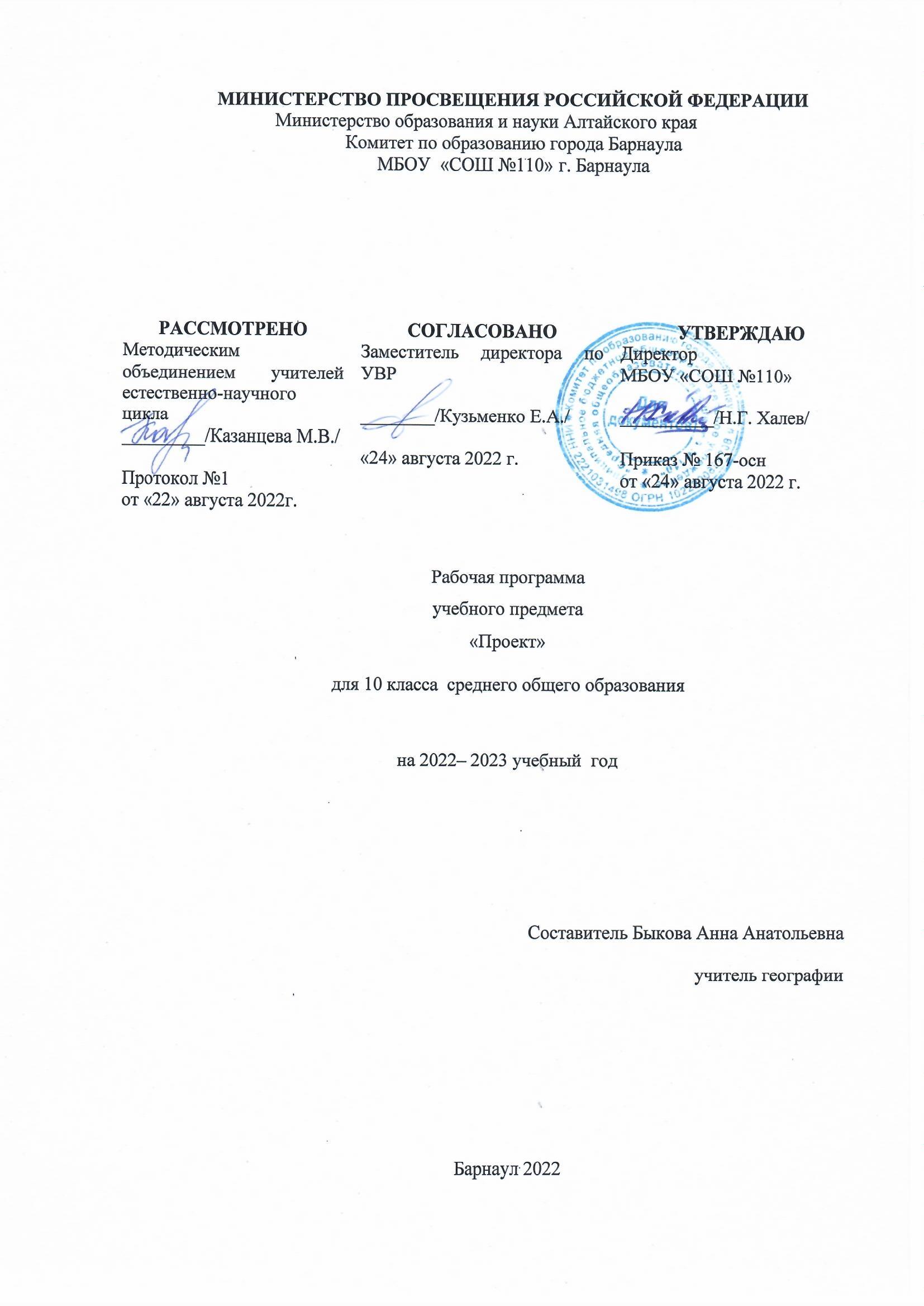 Пояснительная запискаРабочая программа реализуется в учебниках по географии для 10 классов линии «Полярная звезда» под редакцией профессора А. И. Алексеева. Рабочая программа по географии составлена на основе: фундаментального ядра содержания общего образования; требований к результатам освоения основной образовательной программы основного общего образования, представленных в Федеральном государственном образовательном стандарте общего образования второго поколения; примерной программы основного общего образования по географии как инвариантной (обязательной) части учебного курса; программы развития и формирования универсальных учебных действий; программы духовно-нравственного развития и воспитания личности. В рабочей программе соблюдается преемственность с примерным и программам и начального общего образования, в том числе и в использовании основных видов учебной деятельности обучающихся. Вклад географии как учебного предмета в достижение целей основного общего образования трудно переоценить. География — предмет, содержание которого одновременно охватывает в единстве и во взаимосвязи многие аспекты естественного и гуманитарно-общественного научного знания.Нормативные документы, определяющие структуру и содержание курса:Федеральный закон от 29.12.2012 №273-ФЗ «Об образовании в Российской Федерации» (в последней редакции);Приказ Министерства образования и науки Российской Федерации от 17.05.2012 №413 «Об утверждении федерального государственного образовательного стандарта среднего общего образования» (с последующими изменениями и дополнениями);Приказ Министерства просвещения России от 28.12.2018 №345 «О федеральном перечне учебников, рекомендуемых к использованию при реализации имеющих государственную аккредитацию образовательных программ начального общего, основного общего, среднего общего образования» (с изменениями и дополнениями);Основная образовательная программа среднего общего образования МБОУ «СОШ №110»;Годовой календарный учебный график среднего общего образования МБОУ «СОШ №110» на 2021/2022 учебный год;Учебный план среднего общего образования МБОУ «СОШ №110» на 2021/2022 учебный год;Положение о Рабочей программе по учебному предмету (курсу) педагога, реализующего Федеральные государственные образовательные стандарты общего образования, основного общего образования, среднего общего образования МБОУ «СОШ №110».В рабочей программе соблюдается преемственность с программами основного общего образования, в том числе и в использовании основных видов учебной деятельности обучающихся. В соответствии с базисным учебным (образовательным) планом курсу географии 10-11 на ступени среднего общего образования предшествует курс географии 5-9 классов основного общего образования. По отношению к курсу географии 10-11 класса данный курс является пропедевтическим.Рабочая программа ориентирована на использование учебника «География 10 класс: учебник для общеобразовательных учреждений / (Ю.Н. Гладкий, В. В. Николина и др.): М.: М.: Просвещение, 2017 – (Академический школьный учебник) (Полярная звезда). Учебник входит в федеральный перечень учебников, рекомендованных (допущенных) к использованию в образовательном процессе в образовательных учреждениях, реализующих образовательные программы общего образования и имеющих государственную аккредитацию.Для приобретения практических навыков и повышения уровня знаний в рабочую программу включены практические и тестовые работы, предусмотренные программой. (Все практические и тестовые работы являются этапами комбинированных уроков и могут оцениваться по усмотрению учителя).Цели и задачи рабочей программы по географии для 10 классаГеография в школе — предмет, формирующий у обучающихся систему комплексных социально ориентированных знаний о Земле как о планете людей, об основных закономерностях развития природы, о размещении населения и хозяйства, об особенностях и о динамике главных природных, экологических, социально-экономических, политических процессов, протекающих в географическом пространстве, о проблемах взаимодействия природы и общества, об адаптации человека к географическим условиям проживания, о географических подходах к устойчивому развитию территорий.Целями изучения географии в основной школе являются:воспитать гражданина, обладающего необходимым уровнем географических знаний, способного анализировать и оценивать многообразие современного мира, готового к межэтническому, межконфессиональному и межкультурному взаимодействию, к осознанному выбору профессии, к будущей работе на благо своей страны; сформировать умения самостоятельно работать с информацией разных видов и стилей в условиях современной высокотехнологичной коммуникационной среды, решать проблемные, логические и творческие задачи, привить навыки исследовательской и проектной деятельности; на основе обобщённых умений и навыков в сочетании с предметными и метапредметными знаниями способствовать формированию предметных и метапредметных компетенций школьника, которые должны проявляться в способности учащегося осуществлять тот или иной выбор, исходя из адекватной оценки себя в конкретной учебной ситуации и в реальных жизненных условиях; обеспечить творческий стиль обучения, поощряющий познавательную активность и создающий условия для самостоятельного открытия учащимися новых для себя знаний и способов деятельности; стимулировать в процессе обучения личные переживания и оценочные суждения, способствующие формированию опыта эмоционально-ценностного отношения к миру; обеспечить личностную социальную успешность сегодняшних школьников в текущей и будущей общественной жизни.Построение содержания учебного курса осуществляется последовательно от общего к частному с учётом реализации внутрипредметных и метапредметных связей. В основу положено взаимодействие научного, гуманистического, аксиологического, культурологического, личностно-деятельностного, историко-проблемного, интегративного, компетентностного подходов, основанных на взаимосвязи глобальной, региональной и краеведческой составляющих.Место учебного курса в учебном плане образовательного учрежденияВ соответствии с Федеральным государственным образовательным стандартом основного общего образования, по рекомендации Министерства и науки РФ на раздел географии в 10 классе отводится 34 часа (1 часа в неделю). На основании Примерных программ Минобрнауки РФ, содержащих требования к минимальному объему содержания образования по предмету курсу, и с учетом стандарта образовательной организации реализуется программа базового уровня. В рабочей программе выстроена система учебных занятий (уроков) и педагогических средств, с помощью которых достигаются предметные, личностные и метапредметные результаты, что представлено в табличной форме далее.Общая характеристика учебного предметаСодержание курса направлено на формирование универсальных учебных действий, обеспечивающих развитие познавательных и коммуникативных компетенций. Основу познавательных учебных действий составляют такие учебные действия, как умение видеть проблемы, ставить вопросы, классифицировать, наблюдать, проводить эксперимент, анализировать, воспроизводить по памяти информацию, устанавливать причинно-следственные связи, делать выводы и умозаключения, объяснять, доказывать, защищать свои идеи, давать определения понятиям, структурировать материал и др. Основу коммуникативных учебных действий составляют такие действия, как умение полно и точно выражать свои мысли, аргументировать свою точку зрения, работать в сотрудничестве (паре и группе), представлять и сообщать информацию в устной и письменной форме, вступать в диалог и т.д.Курс географии ориентируется прежде всего на формирование общей культуры и мировоззрения школьников, а также решение воспитательных и развивающих задач общего образования, задач социализации личности.По содержанию предлагаемый курс географии сочетает в себе элементы общей географии и комплексного географического страноведения. Он завершает формирование у учащихся представлений о географической картине мира, которые опираются на понимание географических взаимосвязей общества и природы, воспроизводства и размещения населения, мирового хозяйства и географического разделения труда, раскрытие географических аспектов глобальных и региональных явлений и процессов разных территорий.Требования к уровню подготовки обучающихся в соответствии с федеральными образовательными стандартамиВыпускник научится:различать этапы освоения Земли человеком; • понимать изменение характера связей человека с природой; оценивать важнейшие природные ресурсы мира и особенности их использования; определять обеспеченность стран отдельными видами природных ресурсов; различать понятия «рациональное природопользование» и «нерациональное природопользование»; оценивать роль ресурсов Мирового океана, земельных, водных, лесных, агроклиматических, рекреационных, ресурсов альтернативной энергетики мира на качественно новом этапе взаимодействия общества и природы; использовать знания об оптимизации человеческого воздействия на природную среду в реальной жизни;понимать этапы формирования политической карты мира; анализировать количественные и качественные сдвиги на политической карте мира; прогнозировать изменения на политической карте мира в результате международных событий, процессов и явлений;оценивать формы правления, государственный строй, типологию стран; различать понятия «политическая география», «политико-географическое положение», «геополитика»;различать демографические процессы и явления, характеризующие динамику численности населения отдельных регионов и стран мира; прогнозировать изменение численности и структуры населения мира и отдельных регионов; сравнивать показатели воспроизводства населения, средней продолжительности жизни, качества населения отдельных стран мира; определять общие черты и различие в воспроизводстве населения различных регионов и стран мира; анализировать основные направления демографической политики в различных странах мира; определять этнический состав населения, крупные языковые семьи мира и ареалы их распространения, половозрастную структуру населения; выявлять занятость населения, особенности размещения населения по территории Земли; районы с наиболее высокой и самой низкой плотностью населения; крупнейшие города и агломерации мира; причины и виды миграций; направления современных миграций населения; оценивать влияние миграций на состав и структуру трудовых ресурсов отдельных стран и регионов; объяснять различия в темпе и уровне урбанизации отдельных стран мира; анализировать рынок труда, прогнозировать развитие рынка труда на основе динамики его изменений; использовать знания о естественном и механическом движении населения, половозрастной структуре, трудовых ресурсах, городском и сельском населении, этническом и религиозном составе для решения практико-ориентированных задач в контексте реальной жизни;различать культурно-исторические центры мира, ареалы распространения мировых религий, крупнейшие цивилизации мира и их особенности; объяснять динамику культурно-цивилизационного развития человечества; формулировать прогностические и ценностные суждения;объяснять устройство и динамику развития мирового хозяйства; оценивать влияние научно-технической революции на все стороны жизни общества — науку, производство, характер труда, культуру, быт людей; оценивать технико-экономические и организационно-экономические факторы размещения производительных сил в эпоху НТР; особенности глобализации мировой экономики, место России в мировой экономике; понимать значение понятия «международное разделение труда», формы мирохозяйственных связей, роль экономической интеграции; выявлять особенности отраслевой и территориальной структуры мирового хозяйства, роль отдельных секторов в хозяйстве страны; характеризовать особенности размещения отраслей промышленности и сельского хозяйства; определять факторы размещения ведущих отраслей промышленности; объяснять значение и структуру сельского хозяйства мира, географию производства основных видов сельскохозяйственной продукции; выявлять изменения в территориальной структуре хозяйства крупных регионов и стран;определять страны, являющиеся крупнейшими экспортёрами и импортёрами важнейших видов промышленной и сельскохозяйственной продукции; составлять экономико-географическую характеристику отдельных стран и сравнительную географическую характеристику двух стран; предвидеть тенденции создания единых энергетических, транспортных и информационных систем в мировом хозяйстве; оценивать вклад отдельных макрорегионов в мировое хозяйство.Выпускник получит возможность научиться:оценивать влияние человеческой деятельности на окружающую среду; выявлять основные процессы и закономерности взаимодействия географической среды и общества, объяснять и оценивать проблемы и последствия такого взаимодействия в мире; анализировать характер взаимодействия человека и компонентов природы в разных географических условиях с точки зрения концепции устойчивого развития;анализировать статистические материалы и данные средств массовой информации; оценивать современное геополитическое положение стран и регионов;приводить примеры, показывающие роль практического использования знаний о населении в решении социально-экономических и геоэкологических проблем человечества, стран и регионов; самостоятельно проводить по разным источникам информации исследование, связанное с изучением населения;анализировать состояние современного цивилизационного пространства; находить информацию, необходимую для решения учебных задач и выполнения творческих заданий;анализировать состояние современного мирового хозяйства и экономики отдельных стран; проводить географическую экспертизу экономических процессов и явлений в современном мире.Личностные результаты освоения основной образовательной программы среднего общего образования должны отражать: сформированность российской гражданской идентичности, патриотизма, уважения к своему народу, чувства ответственности перед Родиной, гордости за свой край; сформированность гражданской позиции выпускника как сознательного, активного и ответственного члена российского общества, уважающего закон и правопорядок, осознающего и принимающего свою ответственность за благосостояние общества, обладающего чувством собственного достоинства, осознанно принимающего традиционные национальные и общечеловеческие гуманистические и демократические ценности; сформированность мировоззрения, соответствующего современному уровню развития науки и общественной практики, основанного на диалоге культур; сформированность основ саморазвития и самовоспитания в соответствии с общечеловеческими нравственными ценностями и идеалами российского гражданского общества; сформированность толерантного сознания и поведения личности в поликультурном мире, готовности и способности вести диалог с другими людьми, достигать в нём взаимопонимания, находить общие цели и сотрудничать для их достижения; сформированность навыков сотрудничества со сверстниками, обучающимися старшего и младшего возраста, взрослыми в образовательной, общественно полезной, учебно-исследовательской, проектной и других видах деятельности; сформированность нравственного сознания, чувств и поведения на основе усвоения общечеловеческих нравственных ценностей; готовность и способность к образованию, в том числе самообразованию, на протяжении всей жизни; сознательное отношение к непрерывному образованию как условию успешной профессиональной и общественной деятельности; сформированность эстетического отношения к миру, включая эстетику быта, научного и технического творчества, спорта, общественных отношений; принятие и реализация ценностей здорового и безопасного образа жизни; осознанный выбор будущей профессии на основе понимания её ценностного содержания и возможностей реализации собственных жизненных планов; отношение к профессиональной деятельности как возможности участия в решении личных, общественных, государственных, общенациональных проблем; сформированность основ экологического мышления, осознания влияния социально-экономических процессов на состояние природной среды; приобретение опыта природно-охранной деятельности. Метапредметные результаты освоения основной образовательной программы среднего общего образования должны отражать: умение самостоятельно определять цели и составлять планы; самостоятельно осуществлять, контролировать и корректировать урочную и внеурочную (включая внешкольную) деятельность; использовать различные ресурсы для достижения целей; выбирать успешные стратегии в трудных ситуациях; умение продуктивно общаться и взаимодействовать в процессе совместной деятельности; владение навыками познавательной, учебно-исследовательской и проектной деятельности, навыками разрешения проблем; способность и готовность к самостоятельному поиску методов решения практических задач, применению различных методов познания; способность и готовность к самостоятельной информационно-познавательной деятельности, включая умение ориентироваться в различных источниках информации, критически оценивать и интерпретировать информацию, получаемую из различных источников; умение ориентироваться в социально-политических и экономических событиях, оценивать их последствия; умение самостоятельно оценивать и принимать решения, определяющие стратегию поведения, с учётом гражданских и нравственных ценностей; умение использовать языковые средства в соответствии с целями и задачами деятельности; владение навыками познавательной рефлексии как осознания совершаемых действий и мыслительных процессов, их результатов и оснований. Предметные результаты освоения образовательной программы среднего общего образования по курсу географии на базовом уровне должны отражать: владение представлениями о современной географической науке, её участии в решении важнейших проблем человечества; владение географическим мышлением для определения географических аспектов природных, социально-экономических и экологических процессов и проблем;сформированность системы комплексных социально ориентированных географических знаний о закономерностях развития природы, размещения населения и хозяйства, о динамике и территориальных особенностях процессов, протекающих в географическом пространстве; владение умениями проведения наблюдений за отдельными географическими объектами, процессами и явлениями, их изменениями в результате природных и антропогенных воздействий; владение умениями использовать карты разного содержания для выявления закономерностей и тенденций, получения нового географического знания о природных, социально-экономических и экологических процессах и явлениях; владение умениями географического анализа и интерпретации географической информации; владение умениями применять географические знания для объяснения и оценки разнообразных явлений и процессов, самостоятельного оценивания уровня безопасности окружающей среды, адаптации к изменению её условий; сформированность представлений и знаний об основных проблемах взаимодействия природы и общества, о природных и социально-экономических аспектах экологических проблем.Учебно- методический комплектУМК учащихся:Ю.Н. Гладкий, В. В. Николина. География. 10 класс. Учебник. 2017 г.Атлас. 10-11 класс. 2020 г.Контурные карты. 10-11 класс. 2020 г.УМК учителя:Ю.Н. Гладкий, В. В. Николина. География. 10 класс. Учебник. 2017 г.А. И. Алексеев и др. География. Сборник примерных рабочих программ. Предметные линии «Полярная звезда». 5—11 классыВ. В. Николина. География. Мой тренажёр. 9 классАтлас. 10-11 класс. 2020 г.Контурные карты. 10-11 класс. 2020 г.В. В. Николина. География. Поурочные разработки. 10 классИнтернет-ресурсы:Сайт Министерство образования и науки РФ http://www.mon.gov.ru (нормативно-правовое поле ФГОС ООО)https://onlinetestpad.com/ - тесты по географии для 10 классаwww.geografia.ru – сайт географического обществаhttp://priroda.ru – Национальный портал «Природа»Количество учебных часовРабочая программа рассчитана на 68 часов в соответствии с учебным планом.Виды и формы контроля знанийВиды контроля знаний: Предварительный. Текущий.Периодический.Итоговый (заключительный). Формы контроля знаний: Фронтальный.Индивидуальный.Тестовый контроль.Используемые технологии обученияТехнология деятельностного подхода.ИКТ – технология.Игровая технология.Технология развития критического мышления.Технология личностно – ориентированного обучения.Здоровье сберегающие технологии.Технологии сотрудничества.Технологии проблемного обучения.Формы уроковУрок изучения и первичного закрепления новых знаний.Урок контроля, оценивания и коррекции знаний.Урок обобщения и систематизации знаний.Комбинированный урок.Содержание курса географииРаздел 1. Человек и ресурсы Земли (6 ч)Начало освоения планеты человеком. Ойкумена. Взаимодействие человека и природы, изменение окружающей среды в прошлом и настоящем. Природа и цивилизация. Круговорот вещества и ресурсная проблема. Природные ресурсы, их основные виды, размещение и крупнейшие месторождения. Природно-ресурсный потенциал. Роль природных ресурсов в современной экономике. Ресурсообеспеченность стран мира. Истощение природных ресурсов и малоотходные технологии. Ископаемые ресурсы: горючие, рудные и нерудные. Обеспеченность ими различных стран и регионов. Земельные ресурсы. Деградация почв, её масштабы. Водные ресурсы. Роль воды в жизни человека. Водопотребление. Восполнение дефицита пресных вод. Гидроэнергоресурсы. Лесные ресурсы. Запасы и размещение лесов. Лесистость. Лесопользование и лесовосстановление. Ресурсы Мирового океана: биологические, минеральные и энергетические. Роль Океана в жизни человека. Энергия приливов. Проблемы и пути использования ресурсов Мирового океана. Ресурсы традиционной и нетрадиционной энергетики. Главные их преимущества. Агроклиматические, рекреационные ресурсы. Виды природопользования. Рациональное и нерациональное природопользование. Практические работы Оценка обеспеченности человечества основными видами природных ресурсов.Сравнение обеспеченности минеральными ресурсами РФ и Саудовской Аравии. Подготовка эссе «Роль воды в моей жизни».Сравнительный анализ ресурсообеспеченности населения в различных районах земного шара (на примере лесных ресурсов). Описание одного из видов нетрадиционной энергетики (по плану). Раздел 2. Политическая карта мира (5 ч)Формирование политической карты мира: древний, средневековый, новый и новейший периоды. Количественные и качественные изменения на политической карте мира. Современная политическая карта мира. Государство — главный объект политической карты. Формы правления: монархическая и республиканская. Формы государственного устройства: унитарное и федеративное. Типы государств. Главные критерии типологии. Политическая география и геополитика. Практическая работаНанесение на контурную карту государств с разными формами правления и государственного устройства.Раздел 3. География населения (5 ч)Рост численности населения Земли. Демографический взрыв: его причины и последствия. Депопуляция. Теория демографического перехода. Демографическая политика. Типы воспроизводства населения. Состав и структура населения. Этнический состав: одно- и многонациональные государства. Основные очаги этнических конфликтов. Возрастно-половой состав населения мира. Качество населения. Занятость населения. Географические особенности размещения населения. Плотность населения. Формы расселения: городское и сельское. Урбанизация как всемирный процесс. Классификации городов. Миграции в современном мире. Основные причины и типы миграций. Практические работыСравнительный анализ демографической политики западноевропейских и восточноазиатских стран. Анализ рассредоточения основных языковых групп населения на Земле. Анализ половозрастных пирамид двух стран с разным уровнем социально-экономического развития (развитой и развивающейся).Раздел 4. География культуры, религий, цивилизаций (5 ч)Содержание понятия «география культуры». Культурный регион и культурный ландшафт. Осевые линии распространения цивилизаций. Современные цивилизации. Всемирное наследие ЮНЕСКО. География религий. Мировые, национальные, местные традиционные религии. Христианство, ислам, буддизм. Цивилизация Востока. Китайско-конфуцианская, индуистская, японская, исламская, негро-африканская. Цивилизация Запада. Западноевропейская, латиноамериканская, православная. Практические работыНанесение на контурную карту очагов основных религий мира.Сравнительная характеристика традиционных особенностей двух культур (на выбор учителя).Раздел 5. География мировой экономики (7 ч)Мировая экономика, основные этапы её развития. Аграрные, индустриальные и постиндустриальные страны. Россия в зеркале мировой экономики. Отраслевая и территориальная структура хозяйства мира. Глобализация мировой экономики. Научно-техническая революция на современном этапе. Международное разделение труда. Факторы, определяющие размещение экономики. География отраслей производственной сферы. Добывающая промышленность. Энергетика — комплекс отраслей. Топливно-энергетический баланс. Нефтяная, газовая, и угольная промышленность. Электроэнергетика. Обрабатывающая промышленность: структура, особенности развития и размещения. Металлургия, машиностроение, химическая, лесная, деревообрабатывающая, целлюлозно-бумажная, лёгкая и пищевая промышленность. Сельское хозяйство: внутриотраслевой состав и роль в мировой экономике. Аграрные отношения. Земледелие. Зерновые и технические культуры. «Зелёная революция». Животноводство. Транспорт (сухопутный, морской, речной, авиационный) и сфера услуг. Основные международные магистрали и транспортные узлы. Мировые экономические связи, основные формы мирохозяйственных связей. Экономическая интеграция. Интеграционные союзы и объединения стран мира. Практические работыНанесение на контурную карту аграрных, индустриальных и постиндустриальных стран мира.Сравнительная характеристика экономики индустриальной и постиндустриальной стран. Анализ особенностей современного геополитического положения России. Характеристика одной из отраслей растениеводства (по выбору учащегося).Характеристика одной из отраслей животноводства (по выбору учащегося).Разработка туристического маршрута (по выбору учащегося).Тематическое планирование№ п/пНаименование разделовВсего часовИз нихИз них№ п/пНаименование разделовВсего часовПрактические работыТестовые работы1Повторение2——2Раздел 1. Человек и ресурсы Земли65—3Раздел 2. Политическая карта мира51—4Раздел 3. География населения53—5Раздел 4. География культуры, религий, цивилизаций52—6Раздел 5. География мировой экономики76—7Итоговое обобщение за 9 класс1—18Всероссийская проверочная работа1——9Повторение2——ИТОГО34171№п/пТема урока(тип урока)Дата проведенияВиды учебной деятельностиОсновные элементы содержанияУниверсальные учебные действияУниверсальные учебные действияУниверсальные учебные действияПрактикаКонтроль№п/пТема урока(тип урока)Дата проведенияВиды учебной деятельностиОсновные элементы содержанияЛичностныеМетапредметныеПредметныеПрактикаКонтроль1Повторение за 9 класс(Урок рефлексии)Повторить пройденный материал.Повторение пройденного материала.Сформированность российской гражданской идентичности, патриотизма, уважения к своему народу, чувства ответственности перед Родиной, гордости за свой край; Сформированность гражданской позиции выпускника как сознательного, активного и ответственного члена российского общества, уважающего закон и правопорядок, осознающего и принимающего свою ответственность за благосостояние общества, обладающего чувством собственного достоинства, осознанно принимающего традиционные национальные и общечеловеческие гуманистические и демократические ценности; Сформированность мировоззрения, соответствующего современному уровню развития науки и общественной практики, основанного на диалоге культур; Сформированность основ саморазвития и самовоспитания в соответствии с общечеловеческими нравственными ценностями и идеалами российского гражданского общества; Сформированность толерантного сознания и поведения личности в поликультурном мире, готовности и способности вести диалог с другими людьми, достигать в нём взаимопонимания, находить общие цели и сотрудничать для их достижения; Сформированность навыков сотрудничества со сверстниками, обучающимися старшего и младшего возраста, взрослыми в образовательной, общественно полезной, учебно-исследовательской, проектной и других видах деятельности; Сформированность нравственного сознания, чувств и поведения на основе усвоения общечеловеческих нравственных ценностей; Готовность и способность к образованию, в том числе самообразованию, на протяжении всей жизни; сознательное отношение к непрерывному образованию как условию успешной профессиональной и общественной деятельности; Сформированность эстетического отношения к миру, включая эстетику быта, научного и технического творчества, спорта, общественных отношений; Принятие и реализация ценностей здорового и безопасного образа жизни; Осознанный выбор будущей профессии на основе понимания её ценностного содержания и возможностей реализации собственных жизненных планов; отношение к профессиональной деятельности как возможности участия в решении личных, общественных, государственных, общенациональных проблем; Сформированность основ экологического мышления, осознания влияния социально-экономических процессов на состояние природной среды; приобретение опыта природно-охранной деятельности.Умение самостоятельно определять цели и составлять планы; самостоятельно осуществлять, контролировать и корректировать урочную и внеурочную (включая внешкольную) деятельность; использовать различные ресурсы для достижения целей; выбирать успешные стратегии в трудных ситуациях; Умение продуктивно общаться и взаимодействовать в процессе совместной деятельности; Владение навыками познавательной, учебно-исследовательской и проектной деятельности, навыками разрешения проблем; способность и готовность к самостоятельному поиску методов решения практических задач, применению различных методов познания; Способность и готовность к самостоятельной информационно-познавательной деятельности, включая умение ориентироваться в различных источниках информации, критически оценивать и интерпретировать информацию, получаемую из различных источников; Умение ориентироваться в социально-политических и экономических событиях, оценивать их последствия; Умение самостоятельно оценивать и принимать решения, определяющие стратегию поведения, с учётом гражданских и нравственных ценностей; Умение использовать языковые средства в соответствии с целями и задачами деятельности; Владение навыками познавательной рефлексии как осознания совершаемых действий и мыслительных процессов, их результатов и оснований.Владение представлениями о современной географической науке, её участии в решении важнейших проблем человечества; Владение географическим мышлением для определения географических аспектов природных, социально-экономических и экологических процессов и проблем; Сформированность системы комплексных социально ориентированных географических знаний о закономерностях развития природы, размещения населения и хозяйства, о динамике и территориальных особенностях процессов, протекающих в географическом пространстве; Владение умениями проведения наблюдений за отдельными географическими объектами, процессами и явлениями, их изменениями в результате природных и антропогенных воздействий; Владение умениями использовать карты разного содержания для выявления закономерностей и тенденций, получения нового географического знания о природных, социально-экономических и экологических процессах и явлениях; Владение умениями географического анализа и интерпретации географической информации; Владение умениями применять географические знания для объяснения и оценки разнообразных явлений и процессов, самостоятельного оценивания уровня безопасности окружающей среды, адаптации к изменению её условий; Сформированность представлений и знаний об основных проблемах взаимодействия природы и общества, о природных и социально-экономических аспектах экологических проблем.2Повторение за 9 класс(Урок рефлексии)Повторить пройденный материал.Повторение пройденного материала.Сформированность российской гражданской идентичности, патриотизма, уважения к своему народу, чувства ответственности перед Родиной, гордости за свой край; Сформированность гражданской позиции выпускника как сознательного, активного и ответственного члена российского общества, уважающего закон и правопорядок, осознающего и принимающего свою ответственность за благосостояние общества, обладающего чувством собственного достоинства, осознанно принимающего традиционные национальные и общечеловеческие гуманистические и демократические ценности; Сформированность мировоззрения, соответствующего современному уровню развития науки и общественной практики, основанного на диалоге культур; Сформированность основ саморазвития и самовоспитания в соответствии с общечеловеческими нравственными ценностями и идеалами российского гражданского общества; Сформированность толерантного сознания и поведения личности в поликультурном мире, готовности и способности вести диалог с другими людьми, достигать в нём взаимопонимания, находить общие цели и сотрудничать для их достижения; Сформированность навыков сотрудничества со сверстниками, обучающимися старшего и младшего возраста, взрослыми в образовательной, общественно полезной, учебно-исследовательской, проектной и других видах деятельности; Сформированность нравственного сознания, чувств и поведения на основе усвоения общечеловеческих нравственных ценностей; Готовность и способность к образованию, в том числе самообразованию, на протяжении всей жизни; сознательное отношение к непрерывному образованию как условию успешной профессиональной и общественной деятельности; Сформированность эстетического отношения к миру, включая эстетику быта, научного и технического творчества, спорта, общественных отношений; Принятие и реализация ценностей здорового и безопасного образа жизни; Осознанный выбор будущей профессии на основе понимания её ценностного содержания и возможностей реализации собственных жизненных планов; отношение к профессиональной деятельности как возможности участия в решении личных, общественных, государственных, общенациональных проблем; Сформированность основ экологического мышления, осознания влияния социально-экономических процессов на состояние природной среды; приобретение опыта природно-охранной деятельности.Умение самостоятельно определять цели и составлять планы; самостоятельно осуществлять, контролировать и корректировать урочную и внеурочную (включая внешкольную) деятельность; использовать различные ресурсы для достижения целей; выбирать успешные стратегии в трудных ситуациях; Умение продуктивно общаться и взаимодействовать в процессе совместной деятельности; Владение навыками познавательной, учебно-исследовательской и проектной деятельности, навыками разрешения проблем; способность и готовность к самостоятельному поиску методов решения практических задач, применению различных методов познания; Способность и готовность к самостоятельной информационно-познавательной деятельности, включая умение ориентироваться в различных источниках информации, критически оценивать и интерпретировать информацию, получаемую из различных источников; Умение ориентироваться в социально-политических и экономических событиях, оценивать их последствия; Умение самостоятельно оценивать и принимать решения, определяющие стратегию поведения, с учётом гражданских и нравственных ценностей; Умение использовать языковые средства в соответствии с целями и задачами деятельности; Владение навыками познавательной рефлексии как осознания совершаемых действий и мыслительных процессов, их результатов и оснований.Владение представлениями о современной географической науке, её участии в решении важнейших проблем человечества; Владение географическим мышлением для определения географических аспектов природных, социально-экономических и экологических процессов и проблем; Сформированность системы комплексных социально ориентированных географических знаний о закономерностях развития природы, размещения населения и хозяйства, о динамике и территориальных особенностях процессов, протекающих в географическом пространстве; Владение умениями проведения наблюдений за отдельными географическими объектами, процессами и явлениями, их изменениями в результате природных и антропогенных воздействий; Владение умениями использовать карты разного содержания для выявления закономерностей и тенденций, получения нового географического знания о природных, социально-экономических и экологических процессах и явлениях; Владение умениями географического анализа и интерпретации географической информации; Владение умениями применять географические знания для объяснения и оценки разнообразных явлений и процессов, самостоятельного оценивания уровня безопасности окружающей среды, адаптации к изменению её условий; Сформированность представлений и знаний об основных проблемах взаимодействия природы и общества, о природных и социально-экономических аспектах экологических проблем.Раздел №1 «Человек и ресурсы Земли» (6 ч)Раздел №1 «Человек и ресурсы Земли» (6 ч)Раздел №1 «Человек и ресурсы Земли» (6 ч)Раздел №1 «Человек и ресурсы Земли» (6 ч)Раздел №1 «Человек и ресурсы Земли» (6 ч)Раздел №1 «Человек и ресурсы Земли» (6 ч)Раздел №1 «Человек и ресурсы Земли» (6 ч)Раздел №1 «Человек и ресурсы Земли» (6 ч)Раздел №1 «Человек и ресурсы Земли» (6 ч)Раздел №1 «Человек и ресурсы Земли» (6 ч)3От древности до наших дней(Урок открытия нового знания)Выявлять масштабы освоения континентов Земли путём анализа географических карт (климатических, плотности населения мира, специализации сельского хозяйства и др.). Объяснять различия в истории заселения, освоения и развития территорий.Понятие о географической (окружающей) среде. Познание глубокой связи между человечеством и природой — миссия географической науки. Сформированность российской гражданской идентичности, патриотизма, уважения к своему народу, чувства ответственности перед Родиной, гордости за свой край; Сформированность гражданской позиции выпускника как сознательного, активного и ответственного члена российского общества, уважающего закон и правопорядок, осознающего и принимающего свою ответственность за благосостояние общества, обладающего чувством собственного достоинства, осознанно принимающего традиционные национальные и общечеловеческие гуманистические и демократические ценности; Сформированность мировоззрения, соответствующего современному уровню развития науки и общественной практики, основанного на диалоге культур; Сформированность основ саморазвития и самовоспитания в соответствии с общечеловеческими нравственными ценностями и идеалами российского гражданского общества; Сформированность толерантного сознания и поведения личности в поликультурном мире, готовности и способности вести диалог с другими людьми, достигать в нём взаимопонимания, находить общие цели и сотрудничать для их достижения; Сформированность навыков сотрудничества со сверстниками, обучающимися старшего и младшего возраста, взрослыми в образовательной, общественно полезной, учебно-исследовательской, проектной и других видах деятельности; Сформированность нравственного сознания, чувств и поведения на основе усвоения общечеловеческих нравственных ценностей; Готовность и способность к образованию, в том числе самообразованию, на протяжении всей жизни; сознательное отношение к непрерывному образованию как условию успешной профессиональной и общественной деятельности; Сформированность эстетического отношения к миру, включая эстетику быта, научного и технического творчества, спорта, общественных отношений; Принятие и реализация ценностей здорового и безопасного образа жизни; Осознанный выбор будущей профессии на основе понимания её ценностного содержания и возможностей реализации собственных жизненных планов; отношение к профессиональной деятельности как возможности участия в решении личных, общественных, государственных, общенациональных проблем; Сформированность основ экологического мышления, осознания влияния социально-экономических процессов на состояние природной среды; приобретение опыта природно-охранной деятельности.Умение самостоятельно определять цели и составлять планы; самостоятельно осуществлять, контролировать и корректировать урочную и внеурочную (включая внешкольную) деятельность; использовать различные ресурсы для достижения целей; выбирать успешные стратегии в трудных ситуациях; Умение продуктивно общаться и взаимодействовать в процессе совместной деятельности; Владение навыками познавательной, учебно-исследовательской и проектной деятельности, навыками разрешения проблем; способность и готовность к самостоятельному поиску методов решения практических задач, применению различных методов познания; Способность и готовность к самостоятельной информационно-познавательной деятельности, включая умение ориентироваться в различных источниках информации, критически оценивать и интерпретировать информацию, получаемую из различных источников; Умение ориентироваться в социально-политических и экономических событиях, оценивать их последствия; Умение самостоятельно оценивать и принимать решения, определяющие стратегию поведения, с учётом гражданских и нравственных ценностей; Умение использовать языковые средства в соответствии с целями и задачами деятельности; Владение навыками познавательной рефлексии как осознания совершаемых действий и мыслительных процессов, их результатов и оснований.Владение представлениями о современной географической науке, её участии в решении важнейших проблем человечества; Владение географическим мышлением для определения географических аспектов природных, социально-экономических и экологических процессов и проблем; Сформированность системы комплексных социально ориентированных географических знаний о закономерностях развития природы, размещения населения и хозяйства, о динамике и территориальных особенностях процессов, протекающих в географическом пространстве; Владение умениями проведения наблюдений за отдельными географическими объектами, процессами и явлениями, их изменениями в результате природных и антропогенных воздействий; Владение умениями использовать карты разного содержания для выявления закономерностей и тенденций, получения нового географического знания о природных, социально-экономических и экологических процессах и явлениях; Владение умениями географического анализа и интерпретации географической информации; Владение умениями применять географические знания для объяснения и оценки разнообразных явлений и процессов, самостоятельного оценивания уровня безопасности окружающей среды, адаптации к изменению её условий; Сформированность представлений и знаний об основных проблемах взаимодействия природы и общества, о природных и социально-экономических аспектах экологических проблем.Практическая работа №1 «Оценка обеспеченности человечества основными видами природных ресурсов»Индивидуальный4Современное освоение планеты(Урок открытия нового знания)Выявлять масштабы освоения континентов Земли путём анализа географических карт (климатических, плотности населения мира, специализации сельского хозяйства и др.). Объяснять различия в истории заселения, освоения и развития территорий.Эволюция природы до появления человека. Взаимоотношения людей с природой на разных этапах развития цивилизации. Возрастание антропогенного давления на Землю в ХХ—XXI вв.Сформированность российской гражданской идентичности, патриотизма, уважения к своему народу, чувства ответственности перед Родиной, гордости за свой край; Сформированность гражданской позиции выпускника как сознательного, активного и ответственного члена российского общества, уважающего закон и правопорядок, осознающего и принимающего свою ответственность за благосостояние общества, обладающего чувством собственного достоинства, осознанно принимающего традиционные национальные и общечеловеческие гуманистические и демократические ценности; Сформированность мировоззрения, соответствующего современному уровню развития науки и общественной практики, основанного на диалоге культур; Сформированность основ саморазвития и самовоспитания в соответствии с общечеловеческими нравственными ценностями и идеалами российского гражданского общества; Сформированность толерантного сознания и поведения личности в поликультурном мире, готовности и способности вести диалог с другими людьми, достигать в нём взаимопонимания, находить общие цели и сотрудничать для их достижения; Сформированность навыков сотрудничества со сверстниками, обучающимися старшего и младшего возраста, взрослыми в образовательной, общественно полезной, учебно-исследовательской, проектной и других видах деятельности; Сформированность нравственного сознания, чувств и поведения на основе усвоения общечеловеческих нравственных ценностей; Готовность и способность к образованию, в том числе самообразованию, на протяжении всей жизни; сознательное отношение к непрерывному образованию как условию успешной профессиональной и общественной деятельности; Сформированность эстетического отношения к миру, включая эстетику быта, научного и технического творчества, спорта, общественных отношений; Принятие и реализация ценностей здорового и безопасного образа жизни; Осознанный выбор будущей профессии на основе понимания её ценностного содержания и возможностей реализации собственных жизненных планов; отношение к профессиональной деятельности как возможности участия в решении личных, общественных, государственных, общенациональных проблем; Сформированность основ экологического мышления, осознания влияния социально-экономических процессов на состояние природной среды; приобретение опыта природно-охранной деятельности.Умение самостоятельно определять цели и составлять планы; самостоятельно осуществлять, контролировать и корректировать урочную и внеурочную (включая внешкольную) деятельность; использовать различные ресурсы для достижения целей; выбирать успешные стратегии в трудных ситуациях; Умение продуктивно общаться и взаимодействовать в процессе совместной деятельности; Владение навыками познавательной, учебно-исследовательской и проектной деятельности, навыками разрешения проблем; способность и готовность к самостоятельному поиску методов решения практических задач, применению различных методов познания; Способность и готовность к самостоятельной информационно-познавательной деятельности, включая умение ориентироваться в различных источниках информации, критически оценивать и интерпретировать информацию, получаемую из различных источников; Умение ориентироваться в социально-политических и экономических событиях, оценивать их последствия; Умение самостоятельно оценивать и принимать решения, определяющие стратегию поведения, с учётом гражданских и нравственных ценностей; Умение использовать языковые средства в соответствии с целями и задачами деятельности; Владение навыками познавательной рефлексии как осознания совершаемых действий и мыслительных процессов, их результатов и оснований.Владение представлениями о современной географической науке, её участии в решении важнейших проблем человечества; Владение географическим мышлением для определения географических аспектов природных, социально-экономических и экологических процессов и проблем; Сформированность системы комплексных социально ориентированных географических знаний о закономерностях развития природы, размещения населения и хозяйства, о динамике и территориальных особенностях процессов, протекающих в географическом пространстве; Владение умениями проведения наблюдений за отдельными географическими объектами, процессами и явлениями, их изменениями в результате природных и антропогенных воздействий; Владение умениями использовать карты разного содержания для выявления закономерностей и тенденций, получения нового географического знания о природных, социально-экономических и экологических процессах и явлениях; Владение умениями географического анализа и интерпретации географической информации; Владение умениями применять географические знания для объяснения и оценки разнообразных явлений и процессов, самостоятельного оценивания уровня безопасности окружающей среды, адаптации к изменению её условий; Сформированность представлений и знаний об основных проблемах взаимодействия природы и общества, о природных и социально-экономических аспектах экологических проблем.5Природные ресурсы и экономическое развитие(Урок открытия нового знания)Устанавливать с помощью географических карт страны, располагающие наиболее широким ассортиментом природных ресурсов. Составлять конспективно-справочную таблицу с примерами ресурсоизбыточных, ресурсодостаточных и ресурсонедостаточных стран. Определять по формуле ресурсообеспеченность (общую и на душу населения) конкретных стран каким-либо видом природных ресурсов. Оценивать обеспеченность отдельных стран минеральными ресурсами. Составлять картосхему крупнейших нефтегазоносных провинций мира. Определять с помощью почвенной карты мира страны и регионы, обладающие наиболее плодородными почвами. Составлять сравнительную характеристику обеспеченности отдельных регионов и стран пахотными землями. Выявлять масштабы опустынивания, используя интернет-ресурсы и космические снимки. Устанавливать с помощью различных источников информации обеспеченность крупных регионов мира ресурсами пресной воды. Составлять сравнительную характеристику гидроэнергетического потенциала крупных регионов мира. Устанавливать местонахождение (с указанием государственной принадлежности) интенсивно осваиваемых в настоящее время: а) пустынных и полупустынных районов Азии, Африки и Австралии; б) арктических и субарктических территорий; в) предгорных и горных районов мира; г) территорий, занятых влажными тропическими лесами саваннами; д) шельфовых акваторий Мирового океана. Составлять классификационную схему «Природные ресурсы Мирового океана». Подбирать и систематизировать информацию, строить поисковый запрос по изучаемой теме. Осуществлять поиск статистической информации в Интернете, оценивать её достоверность. Формулировать выводы о роли природных ресурсов в жизни человечества. Представлять информацию в виде сообщений и презентаций. Обсуждать в группах проблемы рационального использования природных ресурсов и применения сберегающих технологий. Формулировать, аргументировать и отстаивать свою точку зрения.Понятие о ресурсообеспеченности. Виды природных ресурсов. Возобновляемые и невозобновляемые ресурсы. Роль природных ресурсов в жизни общества.Сформированность российской гражданской идентичности, патриотизма, уважения к своему народу, чувства ответственности перед Родиной, гордости за свой край; Сформированность гражданской позиции выпускника как сознательного, активного и ответственного члена российского общества, уважающего закон и правопорядок, осознающего и принимающего свою ответственность за благосостояние общества, обладающего чувством собственного достоинства, осознанно принимающего традиционные национальные и общечеловеческие гуманистические и демократические ценности; Сформированность мировоззрения, соответствующего современному уровню развития науки и общественной практики, основанного на диалоге культур; Сформированность основ саморазвития и самовоспитания в соответствии с общечеловеческими нравственными ценностями и идеалами российского гражданского общества; Сформированность толерантного сознания и поведения личности в поликультурном мире, готовности и способности вести диалог с другими людьми, достигать в нём взаимопонимания, находить общие цели и сотрудничать для их достижения; Сформированность навыков сотрудничества со сверстниками, обучающимися старшего и младшего возраста, взрослыми в образовательной, общественно полезной, учебно-исследовательской, проектной и других видах деятельности; Сформированность нравственного сознания, чувств и поведения на основе усвоения общечеловеческих нравственных ценностей; Готовность и способность к образованию, в том числе самообразованию, на протяжении всей жизни; сознательное отношение к непрерывному образованию как условию успешной профессиональной и общественной деятельности; Сформированность эстетического отношения к миру, включая эстетику быта, научного и технического творчества, спорта, общественных отношений; Принятие и реализация ценностей здорового и безопасного образа жизни; Осознанный выбор будущей профессии на основе понимания её ценностного содержания и возможностей реализации собственных жизненных планов; отношение к профессиональной деятельности как возможности участия в решении личных, общественных, государственных, общенациональных проблем; Сформированность основ экологического мышления, осознания влияния социально-экономических процессов на состояние природной среды; приобретение опыта природно-охранной деятельности.Умение самостоятельно определять цели и составлять планы; самостоятельно осуществлять, контролировать и корректировать урочную и внеурочную (включая внешкольную) деятельность; использовать различные ресурсы для достижения целей; выбирать успешные стратегии в трудных ситуациях; Умение продуктивно общаться и взаимодействовать в процессе совместной деятельности; Владение навыками познавательной, учебно-исследовательской и проектной деятельности, навыками разрешения проблем; способность и готовность к самостоятельному поиску методов решения практических задач, применению различных методов познания; Способность и готовность к самостоятельной информационно-познавательной деятельности, включая умение ориентироваться в различных источниках информации, критически оценивать и интерпретировать информацию, получаемую из различных источников; Умение ориентироваться в социально-политических и экономических событиях, оценивать их последствия; Умение самостоятельно оценивать и принимать решения, определяющие стратегию поведения, с учётом гражданских и нравственных ценностей; Умение использовать языковые средства в соответствии с целями и задачами деятельности; Владение навыками познавательной рефлексии как осознания совершаемых действий и мыслительных процессов, их результатов и оснований.Владение представлениями о современной географической науке, её участии в решении важнейших проблем человечества; Владение географическим мышлением для определения географических аспектов природных, социально-экономических и экологических процессов и проблем; Сформированность системы комплексных социально ориентированных географических знаний о закономерностях развития природы, размещения населения и хозяйства, о динамике и территориальных особенностях процессов, протекающих в географическом пространстве; Владение умениями проведения наблюдений за отдельными географическими объектами, процессами и явлениями, их изменениями в результате природных и антропогенных воздействий; Владение умениями использовать карты разного содержания для выявления закономерностей и тенденций, получения нового географического знания о природных, социально-экономических и экологических процессах и явлениях; Владение умениями географического анализа и интерпретации географической информации; Владение умениями применять географические знания для объяснения и оценки разнообразных явлений и процессов, самостоятельного оценивания уровня безопасности окружающей среды, адаптации к изменению её условий; Сформированность представлений и знаний об основных проблемах взаимодействия природы и общества, о природных и социально-экономических аспектах экологических проблем.6Природные ресурсы: минеральные и земельные(Урок открытия нового знания)Устанавливать с помощью географических карт страны, располагающие наиболее широким ассортиментом природных ресурсов. Составлять конспективно-справочную таблицу с примерами ресурсоизбыточных, ресурсодостаточных и ресурсонедостаточных стран. Определять по формуле ресурсообеспеченность (общую и на душу населения) конкретных стран каким-либо видом природных ресурсов. Оценивать обеспеченность отдельных стран минеральными ресурсами. Составлять картосхему крупнейших нефтегазоносных провинций мира. Определять с помощью почвенной карты мира страны и регионы, обладающие наиболее плодородными почвами. Составлять сравнительную характеристику обеспеченности отдельных регионов и стран пахотными землями. Выявлять масштабы опустынивания, используя интернет-ресурсы и космические снимки. Устанавливать с помощью различных источников информации обеспеченность крупных регионов мира ресурсами пресной воды. Составлять сравнительную характеристику гидроэнергетического потенциала крупных регионов мира. Устанавливать местонахождение (с указанием государственной принадлежности) интенсивно осваиваемых в настоящее время: а) пустынных и полупустынных районов Азии, Африки и Австралии; б) арктических и субарктических территорий; в) предгорных и горных районов мира; г) территорий, занятых влажными тропическими лесами саваннами; д) шельфовых акваторий Мирового океана. Составлять классификационную схему «Природные ресурсы Мирового океана». Подбирать и систематизировать информацию, строить поисковый запрос по изучаемой теме. Осуществлять поиск статистической информации в Интернете, оценивать её достоверность. Формулировать выводы о роли природных ресурсов в жизни человечества. Представлять информацию в виде сообщений и презентаций. Обсуждать в группах проблемы рационального использования природных ресурсов и применения сберегающих технологий. Формулировать, аргументировать и отстаивать свою точку зрения.Минеральные ресурсы. Обеспеченность стран топливными ресурсами — нефтью, газом, углём и рудными ископаемыми. Земельные ресурсы. Структура земельного фонда мира. Изменение площади обрабатываемых земель. Опустынивание.Сформированность российской гражданской идентичности, патриотизма, уважения к своему народу, чувства ответственности перед Родиной, гордости за свой край; Сформированность гражданской позиции выпускника как сознательного, активного и ответственного члена российского общества, уважающего закон и правопорядок, осознающего и принимающего свою ответственность за благосостояние общества, обладающего чувством собственного достоинства, осознанно принимающего традиционные национальные и общечеловеческие гуманистические и демократические ценности; Сформированность мировоззрения, соответствующего современному уровню развития науки и общественной практики, основанного на диалоге культур; Сформированность основ саморазвития и самовоспитания в соответствии с общечеловеческими нравственными ценностями и идеалами российского гражданского общества; Сформированность толерантного сознания и поведения личности в поликультурном мире, готовности и способности вести диалог с другими людьми, достигать в нём взаимопонимания, находить общие цели и сотрудничать для их достижения; Сформированность навыков сотрудничества со сверстниками, обучающимися старшего и младшего возраста, взрослыми в образовательной, общественно полезной, учебно-исследовательской, проектной и других видах деятельности; Сформированность нравственного сознания, чувств и поведения на основе усвоения общечеловеческих нравственных ценностей; Готовность и способность к образованию, в том числе самообразованию, на протяжении всей жизни; сознательное отношение к непрерывному образованию как условию успешной профессиональной и общественной деятельности; Сформированность эстетического отношения к миру, включая эстетику быта, научного и технического творчества, спорта, общественных отношений; Принятие и реализация ценностей здорового и безопасного образа жизни; Осознанный выбор будущей профессии на основе понимания её ценностного содержания и возможностей реализации собственных жизненных планов; отношение к профессиональной деятельности как возможности участия в решении личных, общественных, государственных, общенациональных проблем; Сформированность основ экологического мышления, осознания влияния социально-экономических процессов на состояние природной среды; приобретение опыта природно-охранной деятельности.Умение самостоятельно определять цели и составлять планы; самостоятельно осуществлять, контролировать и корректировать урочную и внеурочную (включая внешкольную) деятельность; использовать различные ресурсы для достижения целей; выбирать успешные стратегии в трудных ситуациях; Умение продуктивно общаться и взаимодействовать в процессе совместной деятельности; Владение навыками познавательной, учебно-исследовательской и проектной деятельности, навыками разрешения проблем; способность и готовность к самостоятельному поиску методов решения практических задач, применению различных методов познания; Способность и готовность к самостоятельной информационно-познавательной деятельности, включая умение ориентироваться в различных источниках информации, критически оценивать и интерпретировать информацию, получаемую из различных источников; Умение ориентироваться в социально-политических и экономических событиях, оценивать их последствия; Умение самостоятельно оценивать и принимать решения, определяющие стратегию поведения, с учётом гражданских и нравственных ценностей; Умение использовать языковые средства в соответствии с целями и задачами деятельности; Владение навыками познавательной рефлексии как осознания совершаемых действий и мыслительных процессов, их результатов и оснований.Владение представлениями о современной географической науке, её участии в решении важнейших проблем человечества; Владение географическим мышлением для определения географических аспектов природных, социально-экономических и экологических процессов и проблем; Сформированность системы комплексных социально ориентированных географических знаний о закономерностях развития природы, размещения населения и хозяйства, о динамике и территориальных особенностях процессов, протекающих в географическом пространстве; Владение умениями проведения наблюдений за отдельными географическими объектами, процессами и явлениями, их изменениями в результате природных и антропогенных воздействий; Владение умениями использовать карты разного содержания для выявления закономерностей и тенденций, получения нового географического знания о природных, социально-экономических и экологических процессах и явлениях; Владение умениями географического анализа и интерпретации географической информации; Владение умениями применять географические знания для объяснения и оценки разнообразных явлений и процессов, самостоятельного оценивания уровня безопасности окружающей среды, адаптации к изменению её условий; Сформированность представлений и знаний об основных проблемах взаимодействия природы и общества, о природных и социально-экономических аспектах экологических проблем.Практическая работа №2 «Сравнение обеспеченности минеральными ресурсами РФ и Саудовской Аравии»Индивидуальный7Природные ресурсы: водные и лесные(Урок открытия нового знания)Устанавливать с помощью географических карт страны, располагающие наиболее широким ассортиментом природных ресурсов. Составлять конспективно-справочную таблицу с примерами ресурсоизбыточных, ресурсодостаточных и ресурсонедостаточных стран. Определять по формуле ресурсообеспеченность (общую и на душу населения) конкретных стран каким-либо видом природных ресурсов. Оценивать обеспеченность отдельных стран минеральными ресурсами. Составлять картосхему крупнейших нефтегазоносных провинций мира. Определять с помощью почвенной карты мира страны и регионы, обладающие наиболее плодородными почвами. Составлять сравнительную характеристику обеспеченности отдельных регионов и стран пахотными землями. Выявлять масштабы опустынивания, используя интернет-ресурсы и космические снимки. Устанавливать с помощью различных источников информации обеспеченность крупных регионов мира ресурсами пресной воды. Составлять сравнительную характеристику гидроэнергетического потенциала крупных регионов мира. Устанавливать местонахождение (с указанием государственной принадлежности) интенсивно осваиваемых в настоящее время: а) пустынных и полупустынных районов Азии, Африки и Австралии; б) арктических и субарктических территорий; в) предгорных и горных районов мира; г) территорий, занятых влажными тропическими лесами саваннами; д) шельфовых акваторий Мирового океана. Составлять классификационную схему «Природные ресурсы Мирового океана». Подбирать и систематизировать информацию, строить поисковый запрос по изучаемой теме. Осуществлять поиск статистической информации в Интернете, оценивать её достоверность. Формулировать выводы о роли природных ресурсов в жизни человечества. Представлять информацию в виде сообщений и презентаций. Обсуждать в группах проблемы рационального использования природных ресурсов и применения сберегающих технологий. Формулировать, аргументировать и отстаивать свою точку зрения.Водные ресурсы. Обеспеченность человечества пресной водой, понятие о «водном голоде» на планете. Гидроэнергоресурсы и перспективы их использования. Биологические ресурсы. Лесные ресурсы, их размещение по регионам и странам; масштабы обезлесения.Сформированность российской гражданской идентичности, патриотизма, уважения к своему народу, чувства ответственности перед Родиной, гордости за свой край; Сформированность гражданской позиции выпускника как сознательного, активного и ответственного члена российского общества, уважающего закон и правопорядок, осознающего и принимающего свою ответственность за благосостояние общества, обладающего чувством собственного достоинства, осознанно принимающего традиционные национальные и общечеловеческие гуманистические и демократические ценности; Сформированность мировоззрения, соответствующего современному уровню развития науки и общественной практики, основанного на диалоге культур; Сформированность основ саморазвития и самовоспитания в соответствии с общечеловеческими нравственными ценностями и идеалами российского гражданского общества; Сформированность толерантного сознания и поведения личности в поликультурном мире, готовности и способности вести диалог с другими людьми, достигать в нём взаимопонимания, находить общие цели и сотрудничать для их достижения; Сформированность навыков сотрудничества со сверстниками, обучающимися старшего и младшего возраста, взрослыми в образовательной, общественно полезной, учебно-исследовательской, проектной и других видах деятельности; Сформированность нравственного сознания, чувств и поведения на основе усвоения общечеловеческих нравственных ценностей; Готовность и способность к образованию, в том числе самообразованию, на протяжении всей жизни; сознательное отношение к непрерывному образованию как условию успешной профессиональной и общественной деятельности; Сформированность эстетического отношения к миру, включая эстетику быта, научного и технического творчества, спорта, общественных отношений; Принятие и реализация ценностей здорового и безопасного образа жизни; Осознанный выбор будущей профессии на основе понимания её ценностного содержания и возможностей реализации собственных жизненных планов; отношение к профессиональной деятельности как возможности участия в решении личных, общественных, государственных, общенациональных проблем; Сформированность основ экологического мышления, осознания влияния социально-экономических процессов на состояние природной среды; приобретение опыта природно-охранной деятельности.Умение самостоятельно определять цели и составлять планы; самостоятельно осуществлять, контролировать и корректировать урочную и внеурочную (включая внешкольную) деятельность; использовать различные ресурсы для достижения целей; выбирать успешные стратегии в трудных ситуациях; Умение продуктивно общаться и взаимодействовать в процессе совместной деятельности; Владение навыками познавательной, учебно-исследовательской и проектной деятельности, навыками разрешения проблем; способность и готовность к самостоятельному поиску методов решения практических задач, применению различных методов познания; Способность и готовность к самостоятельной информационно-познавательной деятельности, включая умение ориентироваться в различных источниках информации, критически оценивать и интерпретировать информацию, получаемую из различных источников; Умение ориентироваться в социально-политических и экономических событиях, оценивать их последствия; Умение самостоятельно оценивать и принимать решения, определяющие стратегию поведения, с учётом гражданских и нравственных ценностей; Умение использовать языковые средства в соответствии с целями и задачами деятельности; Владение навыками познавательной рефлексии как осознания совершаемых действий и мыслительных процессов, их результатов и оснований.Владение представлениями о современной географической науке, её участии в решении важнейших проблем человечества; Владение географическим мышлением для определения географических аспектов природных, социально-экономических и экологических процессов и проблем; Сформированность системы комплексных социально ориентированных географических знаний о закономерностях развития природы, размещения населения и хозяйства, о динамике и территориальных особенностях процессов, протекающих в географическом пространстве; Владение умениями проведения наблюдений за отдельными географическими объектами, процессами и явлениями, их изменениями в результате природных и антропогенных воздействий; Владение умениями использовать карты разного содержания для выявления закономерностей и тенденций, получения нового географического знания о природных, социально-экономических и экологических процессах и явлениях; Владение умениями географического анализа и интерпретации географической информации; Владение умениями применять географические знания для объяснения и оценки разнообразных явлений и процессов, самостоятельного оценивания уровня безопасности окружающей среды, адаптации к изменению её условий; Сформированность представлений и знаний об основных проблемах взаимодействия природы и общества, о природных и социально-экономических аспектах экологических проблем.Практическая работа №3 «Написание эссе «Роль воды в моей жизни»»  Практическая работа №4 «Сравнительный анализ ресурсообеспеченности населения в различных районах земного шара (на примере лесных ресурсов)»Индивидуальный8Природные ресурсы: Мировой океан. Другие виды ресурсов(Урок открытия нового знания)Устанавливать с помощью географических карт страны, располагающие наиболее широким ассортиментом природных ресурсов. Составлять конспективно-справочную таблицу с примерами ресурсоизбыточных, ресурсодостаточных и ресурсонедостаточных стран. Определять по формуле ресурсообеспеченность (общую и на душу населения) конкретных стран каким-либо видом природных ресурсов. Оценивать обеспеченность отдельных стран минеральными ресурсами. Составлять картосхему крупнейших нефтегазоносных провинций мира. Определять с помощью почвенной карты мира страны и регионы, обладающие наиболее плодородными почвами. Составлять сравнительную характеристику обеспеченности отдельных регионов и стран пахотными землями. Выявлять масштабы опустынивания, используя интернет-ресурсы и космические снимки. Устанавливать с помощью различных источников информации обеспеченность крупных регионов мира ресурсами пресной воды. Составлять сравнительную характеристику гидроэнергетического потенциала крупных регионов мира. Устанавливать местонахождение (с указанием государственной принадлежности) интенсивно осваиваемых в настоящее время: а) пустынных и полупустынных районов Азии, Африки и Австралии; б) арктических и субарктических территорий; в) предгорных и горных районов мира; г) территорий, занятых влажными тропическими лесами саваннами; д) шельфовых акваторий Мирового океана. Составлять классификационную схему «Природные ресурсы Мирового океана». Подбирать и систематизировать информацию, строить поисковый запрос по изучаемой теме. Осуществлять поиск статистической информации в Интернете, оценивать её достоверность. Формулировать выводы о роли природных ресурсов в жизни человечества. Представлять информацию в виде сообщений и презентаций. Обсуждать в группах проблемы рационального использования природных ресурсов и применения сберегающих технологий. Формулировать, аргументировать и отстаивать свою точку зрения.Ресурсы Мирового океана и их роль в жизни человечества; марикультура. Климатические и космические ресурсы. Солнечная и ветровая энергия. Агроклиматические ресурсы. Рекреационные ресурсы — основа отдыха и туризма.Сформированность российской гражданской идентичности, патриотизма, уважения к своему народу, чувства ответственности перед Родиной, гордости за свой край; Сформированность гражданской позиции выпускника как сознательного, активного и ответственного члена российского общества, уважающего закон и правопорядок, осознающего и принимающего свою ответственность за благосостояние общества, обладающего чувством собственного достоинства, осознанно принимающего традиционные национальные и общечеловеческие гуманистические и демократические ценности; Сформированность мировоззрения, соответствующего современному уровню развития науки и общественной практики, основанного на диалоге культур; Сформированность основ саморазвития и самовоспитания в соответствии с общечеловеческими нравственными ценностями и идеалами российского гражданского общества; Сформированность толерантного сознания и поведения личности в поликультурном мире, готовности и способности вести диалог с другими людьми, достигать в нём взаимопонимания, находить общие цели и сотрудничать для их достижения; Сформированность навыков сотрудничества со сверстниками, обучающимися старшего и младшего возраста, взрослыми в образовательной, общественно полезной, учебно-исследовательской, проектной и других видах деятельности; Сформированность нравственного сознания, чувств и поведения на основе усвоения общечеловеческих нравственных ценностей; Готовность и способность к образованию, в том числе самообразованию, на протяжении всей жизни; сознательное отношение к непрерывному образованию как условию успешной профессиональной и общественной деятельности; Сформированность эстетического отношения к миру, включая эстетику быта, научного и технического творчества, спорта, общественных отношений; Принятие и реализация ценностей здорового и безопасного образа жизни; Осознанный выбор будущей профессии на основе понимания её ценностного содержания и возможностей реализации собственных жизненных планов; отношение к профессиональной деятельности как возможности участия в решении личных, общественных, государственных, общенациональных проблем; Сформированность основ экологического мышления, осознания влияния социально-экономических процессов на состояние природной среды; приобретение опыта природно-охранной деятельности.Умение самостоятельно определять цели и составлять планы; самостоятельно осуществлять, контролировать и корректировать урочную и внеурочную (включая внешкольную) деятельность; использовать различные ресурсы для достижения целей; выбирать успешные стратегии в трудных ситуациях; Умение продуктивно общаться и взаимодействовать в процессе совместной деятельности; Владение навыками познавательной, учебно-исследовательской и проектной деятельности, навыками разрешения проблем; способность и готовность к самостоятельному поиску методов решения практических задач, применению различных методов познания; Способность и готовность к самостоятельной информационно-познавательной деятельности, включая умение ориентироваться в различных источниках информации, критически оценивать и интерпретировать информацию, получаемую из различных источников; Умение ориентироваться в социально-политических и экономических событиях, оценивать их последствия; Умение самостоятельно оценивать и принимать решения, определяющие стратегию поведения, с учётом гражданских и нравственных ценностей; Умение использовать языковые средства в соответствии с целями и задачами деятельности; Владение навыками познавательной рефлексии как осознания совершаемых действий и мыслительных процессов, их результатов и оснований.Владение представлениями о современной географической науке, её участии в решении важнейших проблем человечества; Владение географическим мышлением для определения географических аспектов природных, социально-экономических и экологических процессов и проблем; Сформированность системы комплексных социально ориентированных географических знаний о закономерностях развития природы, размещения населения и хозяйства, о динамике и территориальных особенностях процессов, протекающих в географическом пространстве; Владение умениями проведения наблюдений за отдельными географическими объектами, процессами и явлениями, их изменениями в результате природных и антропогенных воздействий; Владение умениями использовать карты разного содержания для выявления закономерностей и тенденций, получения нового географического знания о природных, социально-экономических и экологических процессах и явлениях; Владение умениями географического анализа и интерпретации географической информации; Владение умениями применять географические знания для объяснения и оценки разнообразных явлений и процессов, самостоятельного оценивания уровня безопасности окружающей среды, адаптации к изменению её условий; Сформированность представлений и знаний об основных проблемах взаимодействия природы и общества, о природных и социально-экономических аспектах экологических проблем.Практическая работа №5 «Описание одного из видов нетрадиционной энергетики (по плану)»ИндивидуальныйРаздел 2. Политическая карта мира (5 ч)Раздел 2. Политическая карта мира (5 ч)Раздел 2. Политическая карта мира (5 ч)Раздел 2. Политическая карта мира (5 ч)Раздел 2. Политическая карта мира (5 ч)Раздел 2. Политическая карта мира (5 ч)Раздел 2. Политическая карта мира (5 ч)Раздел 2. Политическая карта мира (5 ч)Раздел 2. Политическая карта мира (5 ч)Раздел 2. Политическая карта мира (5 ч)9Политическая карта мира(Урок открытия нового знания)Объяснять и оценивать изменения на политической карте мира. Составлять таблицу «Этапы формирования политической карты мира». Наносить на контурную карту страны, образовавшиеся в результате распада СССР и мировой социалистической системы. Объяснять различия в темпах и уровнях экономического развития стран и регионов мира. Характеризовать различные социально-экономические модели на примере типичных стран мира. Выявлять географические аспекты экономической и социальной неоднородности стран и регионов мира, используя статистические данные и географические карты. Характеризовать типологические группы стран («развитые страны», «развивающиеся страны», «новые индустриальные страны»). Подбирать и систематизировать информацию, осуществлять поисковый запрос по изучаемой теме. Комментировать информацию о центрах экономической мощи в мире в картографической и/или табличной форме.Современная политическая карта мира как итог нескольких тысячелетий её формирования. Изменения политического облика мира на рубеже XX—XXI вв. Распад СССР (1991 г.) — эпохальное событие на политической карте мира последних десятилетий. Количественные и качественные сдвиги на карте мира. Группировка стран мира. Основные типы стран и критерии их выделения. Экономически развитые страны. Развивающиеся страны. Страны с переходной экономикой. Новые индустриальные страны. Экономические и социальные контрасты.Сформированность российской гражданской идентичности, патриотизма, уважения к своему народу, чувства ответственности перед Родиной, гордости за свой край; Сформированность гражданской позиции выпускника как сознательного, активного и ответственного члена российского общества, уважающего закон и правопорядок, осознающего и принимающего свою ответственность за благосостояние общества, обладающего чувством собственного достоинства, осознанно принимающего традиционные национальные и общечеловеческие гуманистические и демократические ценности; Сформированность мировоззрения, соответствующего современному уровню развития науки и общественной практики, основанного на диалоге культур; Сформированность основ саморазвития и самовоспитания в соответствии с общечеловеческими нравственными ценностями и идеалами российского гражданского общества; Сформированность толерантного сознания и поведения личности в поликультурном мире, готовности и способности вести диалог с другими людьми, достигать в нём взаимопонимания, находить общие цели и сотрудничать для их достижения; Сформированность навыков сотрудничества со сверстниками, обучающимися старшего и младшего возраста, взрослыми в образовательной, общественно полезной, учебно-исследовательской, проектной и других видах деятельности; Сформированность нравственного сознания, чувств и поведения на основе усвоения общечеловеческих нравственных ценностей; Готовность и способность к образованию, в том числе самообразованию, на протяжении всей жизни; сознательное отношение к непрерывному образованию как условию успешной профессиональной и общественной деятельности; Сформированность эстетического отношения к миру, включая эстетику быта, научного и технического творчества, спорта, общественных отношений; Принятие и реализация ценностей здорового и безопасного образа жизни; Осознанный выбор будущей профессии на основе понимания её ценностного содержания и возможностей реализации собственных жизненных планов; отношение к профессиональной деятельности как возможности участия в решении личных, общественных, государственных, общенациональных проблем; Сформированность основ экологического мышления, осознания влияния социально-экономических процессов на состояние природной среды; приобретение опыта природно-охранной деятельности.Умение самостоятельно определять цели и составлять планы; самостоятельно осуществлять, контролировать и корректировать урочную и внеурочную (включая внешкольную) деятельность; использовать различные ресурсы для достижения целей; выбирать успешные стратегии в трудных ситуациях; Умение продуктивно общаться и взаимодействовать в процессе совместной деятельности; Владение навыками познавательной, учебно-исследовательской и проектной деятельности, навыками разрешения проблем; способность и готовность к самостоятельному поиску методов решения практических задач, применению различных методов познания; Способность и готовность к самостоятельной информационно-познавательной деятельности, включая умение ориентироваться в различных источниках информации, критически оценивать и интерпретировать информацию, получаемую из различных источников; Умение ориентироваться в социально-политических и экономических событиях, оценивать их последствия; Умение самостоятельно оценивать и принимать решения, определяющие стратегию поведения, с учётом гражданских и нравственных ценностей; Умение использовать языковые средства в соответствии с целями и задачами деятельности; Владение навыками познавательной рефлексии как осознания совершаемых действий и мыслительных процессов, их результатов и оснований.Владение представлениями о современной географической науке, её участии в решении важнейших проблем человечества; Владение географическим мышлением для определения географических аспектов природных, социально-экономических и экологических процессов и проблем; Сформированность системы комплексных социально ориентированных географических знаний о закономерностях развития природы, размещения населения и хозяйства, о динамике и территориальных особенностях процессов, протекающих в географическом пространстве; Владение умениями проведения наблюдений за отдельными географическими объектами, процессами и явлениями, их изменениями в результате природных и антропогенных воздействий; Владение умениями использовать карты разного содержания для выявления закономерностей и тенденций, получения нового географического знания о природных, социально-экономических и экологических процессах и явлениях; Владение умениями географического анализа и интерпретации географической информации; Владение умениями применять географические знания для объяснения и оценки разнообразных явлений и процессов, самостоятельного оценивания уровня безопасности окружающей среды, адаптации к изменению её условий; Сформированность представлений и знаний об основных проблемах взаимодействия природы и общества, о природных и социально-экономических аспектах экологических проблем.10Политическая карта мира(Урок открытия нового знания)Выявлять влияние международных отношений на политическую карту мира. Устанавливать по разным источникам информации очаги напряжённости и конфликтов в современном мире. Выявлять и обсуждать в группе роль и место России в наиболее значимых геополитических ситуациях современности. Отличать факты от суждений, мнений, оценок. Формулировать собственное мнение, аргументировать и отстаивать свою точку зрения, сотрудничать при выработке общего решения.  Наносить на контурную карту крупнейшие по площади и населению страны мира и их столицы.Влияние международных отношений на политическую карту мира. Региональные и локальные конфликты. Основные политические и военные союзы в современном мире. Организация Объединённых Наций, её структура и роль в современном мире. Специфика России как евразийской страны. Отношения России со странами Запада.Сформированность российской гражданской идентичности, патриотизма, уважения к своему народу, чувства ответственности перед Родиной, гордости за свой край; Сформированность гражданской позиции выпускника как сознательного, активного и ответственного члена российского общества, уважающего закон и правопорядок, осознающего и принимающего свою ответственность за благосостояние общества, обладающего чувством собственного достоинства, осознанно принимающего традиционные национальные и общечеловеческие гуманистические и демократические ценности; Сформированность мировоззрения, соответствующего современному уровню развития науки и общественной практики, основанного на диалоге культур; Сформированность основ саморазвития и самовоспитания в соответствии с общечеловеческими нравственными ценностями и идеалами российского гражданского общества; Сформированность толерантного сознания и поведения личности в поликультурном мире, готовности и способности вести диалог с другими людьми, достигать в нём взаимопонимания, находить общие цели и сотрудничать для их достижения; Сформированность навыков сотрудничества со сверстниками, обучающимися старшего и младшего возраста, взрослыми в образовательной, общественно полезной, учебно-исследовательской, проектной и других видах деятельности; Сформированность нравственного сознания, чувств и поведения на основе усвоения общечеловеческих нравственных ценностей; Готовность и способность к образованию, в том числе самообразованию, на протяжении всей жизни; сознательное отношение к непрерывному образованию как условию успешной профессиональной и общественной деятельности; Сформированность эстетического отношения к миру, включая эстетику быта, научного и технического творчества, спорта, общественных отношений; Принятие и реализация ценностей здорового и безопасного образа жизни; Осознанный выбор будущей профессии на основе понимания её ценностного содержания и возможностей реализации собственных жизненных планов; отношение к профессиональной деятельности как возможности участия в решении личных, общественных, государственных, общенациональных проблем; Сформированность основ экологического мышления, осознания влияния социально-экономических процессов на состояние природной среды; приобретение опыта природно-охранной деятельности.Умение самостоятельно определять цели и составлять планы; самостоятельно осуществлять, контролировать и корректировать урочную и внеурочную (включая внешкольную) деятельность; использовать различные ресурсы для достижения целей; выбирать успешные стратегии в трудных ситуациях; Умение продуктивно общаться и взаимодействовать в процессе совместной деятельности; Владение навыками познавательной, учебно-исследовательской и проектной деятельности, навыками разрешения проблем; способность и готовность к самостоятельному поиску методов решения практических задач, применению различных методов познания; Способность и готовность к самостоятельной информационно-познавательной деятельности, включая умение ориентироваться в различных источниках информации, критически оценивать и интерпретировать информацию, получаемую из различных источников; Умение ориентироваться в социально-политических и экономических событиях, оценивать их последствия; Умение самостоятельно оценивать и принимать решения, определяющие стратегию поведения, с учётом гражданских и нравственных ценностей; Умение использовать языковые средства в соответствии с целями и задачами деятельности; Владение навыками познавательной рефлексии как осознания совершаемых действий и мыслительных процессов, их результатов и оснований.Владение представлениями о современной географической науке, её участии в решении важнейших проблем человечества; Владение географическим мышлением для определения географических аспектов природных, социально-экономических и экологических процессов и проблем; Сформированность системы комплексных социально ориентированных географических знаний о закономерностях развития природы, размещения населения и хозяйства, о динамике и территориальных особенностях процессов, протекающих в географическом пространстве; Владение умениями проведения наблюдений за отдельными географическими объектами, процессами и явлениями, их изменениями в результате природных и антропогенных воздействий; Владение умениями использовать карты разного содержания для выявления закономерностей и тенденций, получения нового географического знания о природных, социально-экономических и экологических процессах и явлениях; Владение умениями географического анализа и интерпретации географической информации; Владение умениями применять географические знания для объяснения и оценки разнообразных явлений и процессов, самостоятельного оценивания уровня безопасности окружающей среды, адаптации к изменению её условий; Сформированность представлений и знаний об основных проблемах взаимодействия природы и общества, о природных и социально-экономических аспектах экологических проблем.11Политическая карта мира(Урок общеметодологической направленности)Выявлять влияние международных отношений на политическую карту мира. Устанавливать по разным источникам информации очаги напряжённости и конфликтов в современном мире. Выявлять и обсуждать в группе роль и место России в наиболее значимых геополитических ситуациях современности. Отличать факты от суждений, мнений, оценок. Формулировать собственное мнение, аргументировать и отстаивать свою точку зрения, сотрудничать при выработке общего решения.  Наносить на контурную карту крупнейшие по площади и населению страны мира и их столицы.Основные типы стран и критерии их выделения. Экономически развитые страны. Развивающиеся страны. Страны с переходной экономикой. Новые индустриальные страны. Экономические и социальные контрасты.Сформированность российской гражданской идентичности, патриотизма, уважения к своему народу, чувства ответственности перед Родиной, гордости за свой край; Сформированность гражданской позиции выпускника как сознательного, активного и ответственного члена российского общества, уважающего закон и правопорядок, осознающего и принимающего свою ответственность за благосостояние общества, обладающего чувством собственного достоинства, осознанно принимающего традиционные национальные и общечеловеческие гуманистические и демократические ценности; Сформированность мировоззрения, соответствующего современному уровню развития науки и общественной практики, основанного на диалоге культур; Сформированность основ саморазвития и самовоспитания в соответствии с общечеловеческими нравственными ценностями и идеалами российского гражданского общества; Сформированность толерантного сознания и поведения личности в поликультурном мире, готовности и способности вести диалог с другими людьми, достигать в нём взаимопонимания, находить общие цели и сотрудничать для их достижения; Сформированность навыков сотрудничества со сверстниками, обучающимися старшего и младшего возраста, взрослыми в образовательной, общественно полезной, учебно-исследовательской, проектной и других видах деятельности; Сформированность нравственного сознания, чувств и поведения на основе усвоения общечеловеческих нравственных ценностей; Готовность и способность к образованию, в том числе самообразованию, на протяжении всей жизни; сознательное отношение к непрерывному образованию как условию успешной профессиональной и общественной деятельности; Сформированность эстетического отношения к миру, включая эстетику быта, научного и технического творчества, спорта, общественных отношений; Принятие и реализация ценностей здорового и безопасного образа жизни; Осознанный выбор будущей профессии на основе понимания её ценностного содержания и возможностей реализации собственных жизненных планов; отношение к профессиональной деятельности как возможности участия в решении личных, общественных, государственных, общенациональных проблем; Сформированность основ экологического мышления, осознания влияния социально-экономических процессов на состояние природной среды; приобретение опыта природно-охранной деятельности.Умение самостоятельно определять цели и составлять планы; самостоятельно осуществлять, контролировать и корректировать урочную и внеурочную (включая внешкольную) деятельность; использовать различные ресурсы для достижения целей; выбирать успешные стратегии в трудных ситуациях; Умение продуктивно общаться и взаимодействовать в процессе совместной деятельности; Владение навыками познавательной, учебно-исследовательской и проектной деятельности, навыками разрешения проблем; способность и готовность к самостоятельному поиску методов решения практических задач, применению различных методов познания; Способность и готовность к самостоятельной информационно-познавательной деятельности, включая умение ориентироваться в различных источниках информации, критически оценивать и интерпретировать информацию, получаемую из различных источников; Умение ориентироваться в социально-политических и экономических событиях, оценивать их последствия; Умение самостоятельно оценивать и принимать решения, определяющие стратегию поведения, с учётом гражданских и нравственных ценностей; Умение использовать языковые средства в соответствии с целями и задачами деятельности; Владение навыками познавательной рефлексии как осознания совершаемых действий и мыслительных процессов, их результатов и оснований.Владение представлениями о современной географической науке, её участии в решении важнейших проблем человечества; Владение географическим мышлением для определения географических аспектов природных, социально-экономических и экологических процессов и проблем; Сформированность системы комплексных социально ориентированных географических знаний о закономерностях развития природы, размещения населения и хозяйства, о динамике и территориальных особенностях процессов, протекающих в географическом пространстве; Владение умениями проведения наблюдений за отдельными географическими объектами, процессами и явлениями, их изменениями в результате природных и антропогенных воздействий; Владение умениями использовать карты разного содержания для выявления закономерностей и тенденций, получения нового географического знания о природных, социально-экономических и экологических процессах и явлениях; Владение умениями географического анализа и интерпретации географической информации; Владение умениями применять географические знания для объяснения и оценки разнообразных явлений и процессов, самостоятельного оценивания уровня безопасности окружающей среды, адаптации к изменению её условий; Сформированность представлений и знаний об основных проблемах взаимодействия природы и общества, о природных и социально-экономических аспектах экологических проблем.Практическая работа №6 «Нанесение на контурную карту государств с разными формами правления и государственного устройства»Индивидуальный12Государство — главный объект политической карте(Урок открытия нового знания)Систематизировать информацию о территории, границах, формах правления и государственного устройства стран мира. Составлять таблицу «Государственный строй стран мира». Представлять информацию в вербальном и невербальном виде (сообщения, диаграммы, картосхемы, электронные презентации). Территориальная дифференциация политических явлений и процессов. Территория и границы государства. Формы правления государств — монархическая и республиканская. Формы административно-территориального устройства — унитарные и федеративные государства.Сформированность российской гражданской идентичности, патриотизма, уважения к своему народу, чувства ответственности перед Родиной, гордости за свой край; Сформированность гражданской позиции выпускника как сознательного, активного и ответственного члена российского общества, уважающего закон и правопорядок, осознающего и принимающего свою ответственность за благосостояние общества, обладающего чувством собственного достоинства, осознанно принимающего традиционные национальные и общечеловеческие гуманистические и демократические ценности; Сформированность мировоззрения, соответствующего современному уровню развития науки и общественной практики, основанного на диалоге культур; Сформированность основ саморазвития и самовоспитания в соответствии с общечеловеческими нравственными ценностями и идеалами российского гражданского общества; Сформированность толерантного сознания и поведения личности в поликультурном мире, готовности и способности вести диалог с другими людьми, достигать в нём взаимопонимания, находить общие цели и сотрудничать для их достижения; Сформированность навыков сотрудничества со сверстниками, обучающимися старшего и младшего возраста, взрослыми в образовательной, общественно полезной, учебно-исследовательской, проектной и других видах деятельности; Сформированность нравственного сознания, чувств и поведения на основе усвоения общечеловеческих нравственных ценностей; Готовность и способность к образованию, в том числе самообразованию, на протяжении всей жизни; сознательное отношение к непрерывному образованию как условию успешной профессиональной и общественной деятельности; Сформированность эстетического отношения к миру, включая эстетику быта, научного и технического творчества, спорта, общественных отношений; Принятие и реализация ценностей здорового и безопасного образа жизни; Осознанный выбор будущей профессии на основе понимания её ценностного содержания и возможностей реализации собственных жизненных планов; отношение к профессиональной деятельности как возможности участия в решении личных, общественных, государственных, общенациональных проблем; Сформированность основ экологического мышления, осознания влияния социально-экономических процессов на состояние природной среды; приобретение опыта природно-охранной деятельности.Умение самостоятельно определять цели и составлять планы; самостоятельно осуществлять, контролировать и корректировать урочную и внеурочную (включая внешкольную) деятельность; использовать различные ресурсы для достижения целей; выбирать успешные стратегии в трудных ситуациях; Умение продуктивно общаться и взаимодействовать в процессе совместной деятельности; Владение навыками познавательной, учебно-исследовательской и проектной деятельности, навыками разрешения проблем; способность и готовность к самостоятельному поиску методов решения практических задач, применению различных методов познания; Способность и готовность к самостоятельной информационно-познавательной деятельности, включая умение ориентироваться в различных источниках информации, критически оценивать и интерпретировать информацию, получаемую из различных источников; Умение ориентироваться в социально-политических и экономических событиях, оценивать их последствия; Умение самостоятельно оценивать и принимать решения, определяющие стратегию поведения, с учётом гражданских и нравственных ценностей; Умение использовать языковые средства в соответствии с целями и задачами деятельности; Владение навыками познавательной рефлексии как осознания совершаемых действий и мыслительных процессов, их результатов и оснований.Владение представлениями о современной географической науке, её участии в решении важнейших проблем человечества; Владение географическим мышлением для определения географических аспектов природных, социально-экономических и экологических процессов и проблем; Сформированность системы комплексных социально ориентированных географических знаний о закономерностях развития природы, размещения населения и хозяйства, о динамике и территориальных особенностях процессов, протекающих в географическом пространстве; Владение умениями проведения наблюдений за отдельными географическими объектами, процессами и явлениями, их изменениями в результате природных и антропогенных воздействий; Владение умениями использовать карты разного содержания для выявления закономерностей и тенденций, получения нового географического знания о природных, социально-экономических и экологических процессах и явлениях; Владение умениями географического анализа и интерпретации географической информации; Владение умениями применять географические знания для объяснения и оценки разнообразных явлений и процессов, самостоятельного оценивания уровня безопасности окружающей среды, адаптации к изменению её условий; Сформированность представлений и знаний об основных проблемах взаимодействия природы и общества, о природных и социально-экономических аспектах экологических проблем.13Политическая география и геополитика(Урок открытия нового знания)Характеризовать политико-географическое положение стран и регионов. Оценивать текущие геополитические процессы в мире на основе материала учебника, ресурсов Интернета. Характеризовать основные геополитические проблемы, определять причины их возникновения и последствия развития. Отбирать, интерпретировать и представлять информацию в разных формах (тезисы, сообщение, репортаж, аналитическая справка, реферат, обзор).Понятие о политической географии. Политико-географическое положение стран и регионов. Геополитика.Сформированность российской гражданской идентичности, патриотизма, уважения к своему народу, чувства ответственности перед Родиной, гордости за свой край; Сформированность гражданской позиции выпускника как сознательного, активного и ответственного члена российского общества, уважающего закон и правопорядок, осознающего и принимающего свою ответственность за благосостояние общества, обладающего чувством собственного достоинства, осознанно принимающего традиционные национальные и общечеловеческие гуманистические и демократические ценности; Сформированность мировоззрения, соответствующего современному уровню развития науки и общественной практики, основанного на диалоге культур; Сформированность основ саморазвития и самовоспитания в соответствии с общечеловеческими нравственными ценностями и идеалами российского гражданского общества; Сформированность толерантного сознания и поведения личности в поликультурном мире, готовности и способности вести диалог с другими людьми, достигать в нём взаимопонимания, находить общие цели и сотрудничать для их достижения; Сформированность навыков сотрудничества со сверстниками, обучающимися старшего и младшего возраста, взрослыми в образовательной, общественно полезной, учебно-исследовательской, проектной и других видах деятельности; Сформированность нравственного сознания, чувств и поведения на основе усвоения общечеловеческих нравственных ценностей; Готовность и способность к образованию, в том числе самообразованию, на протяжении всей жизни; сознательное отношение к непрерывному образованию как условию успешной профессиональной и общественной деятельности; Сформированность эстетического отношения к миру, включая эстетику быта, научного и технического творчества, спорта, общественных отношений; Принятие и реализация ценностей здорового и безопасного образа жизни; Осознанный выбор будущей профессии на основе понимания её ценностного содержания и возможностей реализации собственных жизненных планов; отношение к профессиональной деятельности как возможности участия в решении личных, общественных, государственных, общенациональных проблем; Сформированность основ экологического мышления, осознания влияния социально-экономических процессов на состояние природной среды; приобретение опыта природно-охранной деятельности.Умение самостоятельно определять цели и составлять планы; самостоятельно осуществлять, контролировать и корректировать урочную и внеурочную (включая внешкольную) деятельность; использовать различные ресурсы для достижения целей; выбирать успешные стратегии в трудных ситуациях; Умение продуктивно общаться и взаимодействовать в процессе совместной деятельности; Владение навыками познавательной, учебно-исследовательской и проектной деятельности, навыками разрешения проблем; способность и готовность к самостоятельному поиску методов решения практических задач, применению различных методов познания; Способность и готовность к самостоятельной информационно-познавательной деятельности, включая умение ориентироваться в различных источниках информации, критически оценивать и интерпретировать информацию, получаемую из различных источников; Умение ориентироваться в социально-политических и экономических событиях, оценивать их последствия; Умение самостоятельно оценивать и принимать решения, определяющие стратегию поведения, с учётом гражданских и нравственных ценностей; Умение использовать языковые средства в соответствии с целями и задачами деятельности; Владение навыками познавательной рефлексии как осознания совершаемых действий и мыслительных процессов, их результатов и оснований.Владение представлениями о современной географической науке, её участии в решении важнейших проблем человечества; Владение географическим мышлением для определения географических аспектов природных, социально-экономических и экологических процессов и проблем; Сформированность системы комплексных социально ориентированных географических знаний о закономерностях развития природы, размещения населения и хозяйства, о динамике и территориальных особенностях процессов, протекающих в географическом пространстве; Владение умениями проведения наблюдений за отдельными географическими объектами, процессами и явлениями, их изменениями в результате природных и антропогенных воздействий; Владение умениями использовать карты разного содержания для выявления закономерностей и тенденций, получения нового географического знания о природных, социально-экономических и экологических процессах и явлениях; Владение умениями географического анализа и интерпретации географической информации; Владение умениями применять географические знания для объяснения и оценки разнообразных явлений и процессов, самостоятельного оценивания уровня безопасности окружающей среды, адаптации к изменению её условий; Сформированность представлений и знаний об основных проблемах взаимодействия природы и общества, о природных и социально-экономических аспектах экологических проблем.Раздел 3. География населения (5 ч)Раздел 3. География населения (5 ч)Раздел 3. География населения (5 ч)Раздел 3. География населения (5 ч)Раздел 3. География населения (5 ч)Раздел 3. География населения (5 ч)Раздел 3. География населения (5 ч)Раздел 3. География населения (5 ч)Раздел 3. География населения (5 ч)Раздел 3. География населения (5 ч)14Современная демографическая ситуация(Урок открытия нового знания)Объяснять динамику численности населения мира в разные исторические периоды. Строить столбчатую диаграмму «Рост численности населения Земли от древности до наших дней». Сравнивать процессы воспроизводства населения в разных регионах мира. Прогнозировать на основе анализа статистических данных тенденции и последствия изменения демографической ситуации в отдельных регионах мира. Сравнивать уровень и качество жизни в разных странах и регионах мира. Анализировать на основе статистических данных различия в ИЧР). Рост численности населения Земли — от медленного до ускоренного. Численность населения в разных регионах и странах мира. Воспроизводство населения и его типы. Депопуляция. Депопуляционные процессы в развитых странах. Суть и причины «демографического взрыва» в ХХ в. Демографическая политика. Теория демографического перехода. Качество населения как комплексное понятие. Особенности уровня и качества жизни населения в разных странах и регионах мира. Индекс человеческого развития (ИЧР).Сформированность российской гражданской идентичности, патриотизма, уважения к своему народу, чувства ответственности перед Родиной, гордости за свой край; Сформированность гражданской позиции выпускника как сознательного, активного и ответственного члена российского общества, уважающего закон и правопорядок, осознающего и принимающего свою ответственность за благосостояние общества, обладающего чувством собственного достоинства, осознанно принимающего традиционные национальные и общечеловеческие гуманистические и демократические ценности; Сформированность мировоззрения, соответствующего современному уровню развития науки и общественной практики, основанного на диалоге культур; Сформированность основ саморазвития и самовоспитания в соответствии с общечеловеческими нравственными ценностями и идеалами российского гражданского общества; Сформированность толерантного сознания и поведения личности в поликультурном мире, готовности и способности вести диалог с другими людьми, достигать в нём взаимопонимания, находить общие цели и сотрудничать для их достижения; Сформированность навыков сотрудничества со сверстниками, обучающимися старшего и младшего возраста, взрослыми в образовательной, общественно полезной, учебно-исследовательской, проектной и других видах деятельности; Сформированность нравственного сознания, чувств и поведения на основе усвоения общечеловеческих нравственных ценностей; Готовность и способность к образованию, в том числе самообразованию, на протяжении всей жизни; сознательное отношение к непрерывному образованию как условию успешной профессиональной и общественной деятельности; Сформированность эстетического отношения к миру, включая эстетику быта, научного и технического творчества, спорта, общественных отношений; Принятие и реализация ценностей здорового и безопасного образа жизни; Осознанный выбор будущей профессии на основе понимания её ценностного содержания и возможностей реализации собственных жизненных планов; отношение к профессиональной деятельности как возможности участия в решении личных, общественных, государственных, общенациональных проблем; Сформированность основ экологического мышления, осознания влияния социально-экономических процессов на состояние природной среды; приобретение опыта природно-охранной деятельности.Умение самостоятельно определять цели и составлять планы; самостоятельно осуществлять, контролировать и корректировать урочную и внеурочную (включая внешкольную) деятельность; использовать различные ресурсы для достижения целей; выбирать успешные стратегии в трудных ситуациях; Умение продуктивно общаться и взаимодействовать в процессе совместной деятельности; Владение навыками познавательной, учебно-исследовательской и проектной деятельности, навыками разрешения проблем; способность и готовность к самостоятельному поиску методов решения практических задач, применению различных методов познания; Способность и готовность к самостоятельной информационно-познавательной деятельности, включая умение ориентироваться в различных источниках информации, критически оценивать и интерпретировать информацию, получаемую из различных источников; Умение ориентироваться в социально-политических и экономических событиях, оценивать их последствия; Умение самостоятельно оценивать и принимать решения, определяющие стратегию поведения, с учётом гражданских и нравственных ценностей; Умение использовать языковые средства в соответствии с целями и задачами деятельности; Владение навыками познавательной рефлексии как осознания совершаемых действий и мыслительных процессов, их результатов и оснований.Владение представлениями о современной географической науке, её участии в решении важнейших проблем человечества; Владение географическим мышлением для определения географических аспектов природных, социально-экономических и экологических процессов и проблем; Сформированность системы комплексных социально ориентированных географических знаний о закономерностях развития природы, размещения населения и хозяйства, о динамике и территориальных особенностях процессов, протекающих в географическом пространстве; Владение умениями проведения наблюдений за отдельными географическими объектами, процессами и явлениями, их изменениями в результате природных и антропогенных воздействий; Владение умениями использовать карты разного содержания для выявления закономерностей и тенденций, получения нового географического знания о природных, социально-экономических и экологических процессах и явлениях; Владение умениями географического анализа и интерпретации географической информации; Владение умениями применять географические знания для объяснения и оценки разнообразных явлений и процессов, самостоятельного оценивания уровня безопасности окружающей среды, адаптации к изменению её условий; Сформированность представлений и знаний об основных проблемах взаимодействия природы и общества, о природных и социально-экономических аспектах экологических проблем.Практическая работа №7 «Сравнительный анализ демографической политики западноевропейских и восточноазиатских стран»Фронтальный15Этническая и языковая мозаика(Урок открытия нового знания)Устанавливать с помощью географических карт ареалы проживания крупнейших народов. Отбирать и сравнивать статистические показатели, используя материалы учебника, ресурсы Интернета, оценивать достоверность информации.Этнический, языковый и религиозный состав населения мира, крупных стран и регионов.Сформированность российской гражданской идентичности, патриотизма, уважения к своему народу, чувства ответственности перед Родиной, гордости за свой край; Сформированность гражданской позиции выпускника как сознательного, активного и ответственного члена российского общества, уважающего закон и правопорядок, осознающего и принимающего свою ответственность за благосостояние общества, обладающего чувством собственного достоинства, осознанно принимающего традиционные национальные и общечеловеческие гуманистические и демократические ценности; Сформированность мировоззрения, соответствующего современному уровню развития науки и общественной практики, основанного на диалоге культур; Сформированность основ саморазвития и самовоспитания в соответствии с общечеловеческими нравственными ценностями и идеалами российского гражданского общества; Сформированность толерантного сознания и поведения личности в поликультурном мире, готовности и способности вести диалог с другими людьми, достигать в нём взаимопонимания, находить общие цели и сотрудничать для их достижения; Сформированность навыков сотрудничества со сверстниками, обучающимися старшего и младшего возраста, взрослыми в образовательной, общественно полезной, учебно-исследовательской, проектной и других видах деятельности; Сформированность нравственного сознания, чувств и поведения на основе усвоения общечеловеческих нравственных ценностей; Готовность и способность к образованию, в том числе самообразованию, на протяжении всей жизни; сознательное отношение к непрерывному образованию как условию успешной профессиональной и общественной деятельности; Сформированность эстетического отношения к миру, включая эстетику быта, научного и технического творчества, спорта, общественных отношений; Принятие и реализация ценностей здорового и безопасного образа жизни; Осознанный выбор будущей профессии на основе понимания её ценностного содержания и возможностей реализации собственных жизненных планов; отношение к профессиональной деятельности как возможности участия в решении личных, общественных, государственных, общенациональных проблем; Сформированность основ экологического мышления, осознания влияния социально-экономических процессов на состояние природной среды; приобретение опыта природно-охранной деятельности.Умение самостоятельно определять цели и составлять планы; самостоятельно осуществлять, контролировать и корректировать урочную и внеурочную (включая внешкольную) деятельность; использовать различные ресурсы для достижения целей; выбирать успешные стратегии в трудных ситуациях; Умение продуктивно общаться и взаимодействовать в процессе совместной деятельности; Владение навыками познавательной, учебно-исследовательской и проектной деятельности, навыками разрешения проблем; способность и готовность к самостоятельному поиску методов решения практических задач, применению различных методов познания; Способность и готовность к самостоятельной информационно-познавательной деятельности, включая умение ориентироваться в различных источниках информации, критически оценивать и интерпретировать информацию, получаемую из различных источников; Умение ориентироваться в социально-политических и экономических событиях, оценивать их последствия; Умение самостоятельно оценивать и принимать решения, определяющие стратегию поведения, с учётом гражданских и нравственных ценностей; Умение использовать языковые средства в соответствии с целями и задачами деятельности; Владение навыками познавательной рефлексии как осознания совершаемых действий и мыслительных процессов, их результатов и оснований.Владение представлениями о современной географической науке, её участии в решении важнейших проблем человечества; Владение географическим мышлением для определения географических аспектов природных, социально-экономических и экологических процессов и проблем; Сформированность системы комплексных социально ориентированных географических знаний о закономерностях развития природы, размещения населения и хозяйства, о динамике и территориальных особенностях процессов, протекающих в географическом пространстве; Владение умениями проведения наблюдений за отдельными географическими объектами, процессами и явлениями, их изменениями в результате природных и антропогенных воздействий; Владение умениями использовать карты разного содержания для выявления закономерностей и тенденций, получения нового географического знания о природных, социально-экономических и экологических процессах и явлениях; Владение умениями географического анализа и интерпретации географической информации; Владение умениями применять географические знания для объяснения и оценки разнообразных явлений и процессов, самостоятельного оценивания уровня безопасности окружающей среды, адаптации к изменению её условий; Сформированность представлений и знаний об основных проблемах взаимодействия природы и общества, о природных и социально-экономических аспектах экологических проблем.Практическая работа №8 «Анализ рассредоточения основных языковых групп населения на Земле»Индивидуальный16Возрастно-половой состав и занятость(Урок открытия нового знания)Определять по статистическим данным возрастной и половой состав населения стран мира. Сравнивать и объяснять различия между возрастно-половыми пирамидами стран первого и второго типов воспроизводства населения.  Отбирать и сравнивать статистические показатели, используя материалы учебника, ресурсы Интернета, оценивать достоверность информации.Возрастно-половой состав населения мира.Сформированность российской гражданской идентичности, патриотизма, уважения к своему народу, чувства ответственности перед Родиной, гордости за свой край; Сформированность гражданской позиции выпускника как сознательного, активного и ответственного члена российского общества, уважающего закон и правопорядок, осознающего и принимающего свою ответственность за благосостояние общества, обладающего чувством собственного достоинства, осознанно принимающего традиционные национальные и общечеловеческие гуманистические и демократические ценности; Сформированность мировоззрения, соответствующего современному уровню развития науки и общественной практики, основанного на диалоге культур; Сформированность основ саморазвития и самовоспитания в соответствии с общечеловеческими нравственными ценностями и идеалами российского гражданского общества; Сформированность толерантного сознания и поведения личности в поликультурном мире, готовности и способности вести диалог с другими людьми, достигать в нём взаимопонимания, находить общие цели и сотрудничать для их достижения; Сформированность навыков сотрудничества со сверстниками, обучающимися старшего и младшего возраста, взрослыми в образовательной, общественно полезной, учебно-исследовательской, проектной и других видах деятельности; Сформированность нравственного сознания, чувств и поведения на основе усвоения общечеловеческих нравственных ценностей; Готовность и способность к образованию, в том числе самообразованию, на протяжении всей жизни; сознательное отношение к непрерывному образованию как условию успешной профессиональной и общественной деятельности; Сформированность эстетического отношения к миру, включая эстетику быта, научного и технического творчества, спорта, общественных отношений; Принятие и реализация ценностей здорового и безопасного образа жизни; Осознанный выбор будущей профессии на основе понимания её ценностного содержания и возможностей реализации собственных жизненных планов; отношение к профессиональной деятельности как возможности участия в решении личных, общественных, государственных, общенациональных проблем; Сформированность основ экологического мышления, осознания влияния социально-экономических процессов на состояние природной среды; приобретение опыта природно-охранной деятельности.Умение самостоятельно определять цели и составлять планы; самостоятельно осуществлять, контролировать и корректировать урочную и внеурочную (включая внешкольную) деятельность; использовать различные ресурсы для достижения целей; выбирать успешные стратегии в трудных ситуациях; Умение продуктивно общаться и взаимодействовать в процессе совместной деятельности; Владение навыками познавательной, учебно-исследовательской и проектной деятельности, навыками разрешения проблем; способность и готовность к самостоятельному поиску методов решения практических задач, применению различных методов познания; Способность и готовность к самостоятельной информационно-познавательной деятельности, включая умение ориентироваться в различных источниках информации, критически оценивать и интерпретировать информацию, получаемую из различных источников; Умение ориентироваться в социально-политических и экономических событиях, оценивать их последствия; Умение самостоятельно оценивать и принимать решения, определяющие стратегию поведения, с учётом гражданских и нравственных ценностей; Умение использовать языковые средства в соответствии с целями и задачами деятельности; Владение навыками познавательной рефлексии как осознания совершаемых действий и мыслительных процессов, их результатов и оснований.Владение представлениями о современной географической науке, её участии в решении важнейших проблем человечества; Владение географическим мышлением для определения географических аспектов природных, социально-экономических и экологических процессов и проблем; Сформированность системы комплексных социально ориентированных географических знаний о закономерностях развития природы, размещения населения и хозяйства, о динамике и территориальных особенностях процессов, протекающих в географическом пространстве; Владение умениями проведения наблюдений за отдельными географическими объектами, процессами и явлениями, их изменениями в результате природных и антропогенных воздействий; Владение умениями использовать карты разного содержания для выявления закономерностей и тенденций, получения нового географического знания о природных, социально-экономических и экологических процессах и явлениях; Владение умениями географического анализа и интерпретации географической информации; Владение умениями применять географические знания для объяснения и оценки разнообразных явлений и процессов, самостоятельного оценивания уровня безопасности окружающей среды, адаптации к изменению её условий; Сформированность представлений и знаний об основных проблемах взаимодействия природы и общества, о природных и социально-экономических аспектах экологических проблем.Практическая работа №9 «Анализ половозрастных пирамид двух стран с разным уровнем социально-экономического развития (развитой и развивающейся)»Индивидуальный17Расселение: жители городов и деревень(Урок открытия нового знания)Выявлять закономерности размещения населения в разных регионах и странах мира. Устанавливать с помощью географических карт регионы с высокой плотностью населения; объяснять причины их возникновения. Выявлять виды экстремальных условий, неблагоприятных для расселения населения. Устанавливать с помощью географических карт и объяснять направления основных миграционных потоков. Характеризовать миграционные процессы на примере отдельных стран и регионов. Отбирать и систематизировать информацию о социальной адаптации иммигрантов в разных странах мира и в России. Объяснять влияние миграций на рынок труда. Сравнивать структуру занятости экономически активного населения в крупных странах и регионах мира. Оценивать тенденции изменения структуры занятости населения в экономиках различных стран мира на основе статистических данных. Строить на контурной карте картодиаграмму численности городского населения крупных регионов мира. Составлять таблицу ведущих признаков понятия «урбанизация». Объяснять различия в темпах и уровнях урбанизации отдельных территорий. Оценивать влияние урбанизации на окружающую среду. Наносить на контурную карту крупнейшие городские агломерации мира. Составлять словарик новых терминов по изученной теме.Размещение и плотность населения. Факторы, влияющие на размещение населения.  Городское и сельское население. Понятие об урбанизации. Уровни и темпы урбанизации. Специфика сельских поселений. Масштабы и темпы урбанизации различных стран и регионов мира. Влияние урбанизации на окружающую среду.Сформированность российской гражданской идентичности, патриотизма, уважения к своему народу, чувства ответственности перед Родиной, гордости за свой край; Сформированность гражданской позиции выпускника как сознательного, активного и ответственного члена российского общества, уважающего закон и правопорядок, осознающего и принимающего свою ответственность за благосостояние общества, обладающего чувством собственного достоинства, осознанно принимающего традиционные национальные и общечеловеческие гуманистические и демократические ценности; Сформированность мировоззрения, соответствующего современному уровню развития науки и общественной практики, основанного на диалоге культур; Сформированность основ саморазвития и самовоспитания в соответствии с общечеловеческими нравственными ценностями и идеалами российского гражданского общества; Сформированность толерантного сознания и поведения личности в поликультурном мире, готовности и способности вести диалог с другими людьми, достигать в нём взаимопонимания, находить общие цели и сотрудничать для их достижения; Сформированность навыков сотрудничества со сверстниками, обучающимися старшего и младшего возраста, взрослыми в образовательной, общественно полезной, учебно-исследовательской, проектной и других видах деятельности; Сформированность нравственного сознания, чувств и поведения на основе усвоения общечеловеческих нравственных ценностей; Готовность и способность к образованию, в том числе самообразованию, на протяжении всей жизни; сознательное отношение к непрерывному образованию как условию успешной профессиональной и общественной деятельности; Сформированность эстетического отношения к миру, включая эстетику быта, научного и технического творчества, спорта, общественных отношений; Принятие и реализация ценностей здорового и безопасного образа жизни; Осознанный выбор будущей профессии на основе понимания её ценностного содержания и возможностей реализации собственных жизненных планов; отношение к профессиональной деятельности как возможности участия в решении личных, общественных, государственных, общенациональных проблем; Сформированность основ экологического мышления, осознания влияния социально-экономических процессов на состояние природной среды; приобретение опыта природно-охранной деятельности.Умение самостоятельно определять цели и составлять планы; самостоятельно осуществлять, контролировать и корректировать урочную и внеурочную (включая внешкольную) деятельность; использовать различные ресурсы для достижения целей; выбирать успешные стратегии в трудных ситуациях; Умение продуктивно общаться и взаимодействовать в процессе совместной деятельности; Владение навыками познавательной, учебно-исследовательской и проектной деятельности, навыками разрешения проблем; способность и готовность к самостоятельному поиску методов решения практических задач, применению различных методов познания; Способность и готовность к самостоятельной информационно-познавательной деятельности, включая умение ориентироваться в различных источниках информации, критически оценивать и интерпретировать информацию, получаемую из различных источников; Умение ориентироваться в социально-политических и экономических событиях, оценивать их последствия; Умение самостоятельно оценивать и принимать решения, определяющие стратегию поведения, с учётом гражданских и нравственных ценностей; Умение использовать языковые средства в соответствии с целями и задачами деятельности; Владение навыками познавательной рефлексии как осознания совершаемых действий и мыслительных процессов, их результатов и оснований.Владение представлениями о современной географической науке, её участии в решении важнейших проблем человечества; Владение географическим мышлением для определения географических аспектов природных, социально-экономических и экологических процессов и проблем; Сформированность системы комплексных социально ориентированных географических знаний о закономерностях развития природы, размещения населения и хозяйства, о динамике и территориальных особенностях процессов, протекающих в географическом пространстве; Владение умениями проведения наблюдений за отдельными географическими объектами, процессами и явлениями, их изменениями в результате природных и антропогенных воздействий; Владение умениями использовать карты разного содержания для выявления закономерностей и тенденций, получения нового географического знания о природных, социально-экономических и экологических процессах и явлениях; Владение умениями географического анализа и интерпретации географической информации; Владение умениями применять географические знания для объяснения и оценки разнообразных явлений и процессов, самостоятельного оценивания уровня безопасности окружающей среды, адаптации к изменению её условий; Сформированность представлений и знаний об основных проблемах взаимодействия природы и общества, о природных и социально-экономических аспектах экологических проблем.18Миграции населения(Урок общеметодологической направленности)Выявлять закономерности размещения населения в разных регионах и странах мира. Устанавливать с помощью географических карт регионы с высокой плотностью населения; объяснять причины их возникновения. Выявлять виды экстремальных условий, неблагоприятных для расселения населения. Устанавливать с помощью географических карт и объяснять направления основных миграционных потоков. Характеризовать миграционные процессы на примере отдельных стран и регионов. Отбирать и систематизировать информацию о социальной адаптации иммигрантов в разных странах мира и в России. Объяснять влияние миграций на рынок труда. Сравнивать структуру занятости экономически активного населения в крупных странах и регионах мира. Оценивать тенденции изменения структуры занятости населения в экономиках различных стран мира на основе статистических данных. Строить на контурной карте картодиаграмму численности городского населения крупных регионов мира. Составлять таблицу ведущих признаков понятия «урбанизация». Объяснять различия в темпах и уровнях урбанизации отдельных территорий. Оценивать влияние урбанизации на окружающую среду. Наносить на контурную карту крупнейшие городские агломерации мира. Составлять словарик новых терминов по изученной теме.Миграции населения: их виды и география. Внутренние и внешние миграции. Современные миграционные процессы в мире. Основные миграционные потоки. Проблема социальной адаптации иммигрантов в разных странах мира и в России.Сформированность российской гражданской идентичности, патриотизма, уважения к своему народу, чувства ответственности перед Родиной, гордости за свой край; Сформированность гражданской позиции выпускника как сознательного, активного и ответственного члена российского общества, уважающего закон и правопорядок, осознающего и принимающего свою ответственность за благосостояние общества, обладающего чувством собственного достоинства, осознанно принимающего традиционные национальные и общечеловеческие гуманистические и демократические ценности; Сформированность мировоззрения, соответствующего современному уровню развития науки и общественной практики, основанного на диалоге культур; Сформированность основ саморазвития и самовоспитания в соответствии с общечеловеческими нравственными ценностями и идеалами российского гражданского общества; Сформированность толерантного сознания и поведения личности в поликультурном мире, готовности и способности вести диалог с другими людьми, достигать в нём взаимопонимания, находить общие цели и сотрудничать для их достижения; Сформированность навыков сотрудничества со сверстниками, обучающимися старшего и младшего возраста, взрослыми в образовательной, общественно полезной, учебно-исследовательской, проектной и других видах деятельности; Сформированность нравственного сознания, чувств и поведения на основе усвоения общечеловеческих нравственных ценностей; Готовность и способность к образованию, в том числе самообразованию, на протяжении всей жизни; сознательное отношение к непрерывному образованию как условию успешной профессиональной и общественной деятельности; Сформированность эстетического отношения к миру, включая эстетику быта, научного и технического творчества, спорта, общественных отношений; Принятие и реализация ценностей здорового и безопасного образа жизни; Осознанный выбор будущей профессии на основе понимания её ценностного содержания и возможностей реализации собственных жизненных планов; отношение к профессиональной деятельности как возможности участия в решении личных, общественных, государственных, общенациональных проблем; Сформированность основ экологического мышления, осознания влияния социально-экономических процессов на состояние природной среды; приобретение опыта природно-охранной деятельности.Умение самостоятельно определять цели и составлять планы; самостоятельно осуществлять, контролировать и корректировать урочную и внеурочную (включая внешкольную) деятельность; использовать различные ресурсы для достижения целей; выбирать успешные стратегии в трудных ситуациях; Умение продуктивно общаться и взаимодействовать в процессе совместной деятельности; Владение навыками познавательной, учебно-исследовательской и проектной деятельности, навыками разрешения проблем; способность и готовность к самостоятельному поиску методов решения практических задач, применению различных методов познания; Способность и готовность к самостоятельной информационно-познавательной деятельности, включая умение ориентироваться в различных источниках информации, критически оценивать и интерпретировать информацию, получаемую из различных источников; Умение ориентироваться в социально-политических и экономических событиях, оценивать их последствия; Умение самостоятельно оценивать и принимать решения, определяющие стратегию поведения, с учётом гражданских и нравственных ценностей; Умение использовать языковые средства в соответствии с целями и задачами деятельности; Владение навыками познавательной рефлексии как осознания совершаемых действий и мыслительных процессов, их результатов и оснований.Владение представлениями о современной географической науке, её участии в решении важнейших проблем человечества; Владение географическим мышлением для определения географических аспектов природных, социально-экономических и экологических процессов и проблем; Сформированность системы комплексных социально ориентированных географических знаний о закономерностях развития природы, размещения населения и хозяйства, о динамике и территориальных особенностях процессов, протекающих в географическом пространстве; Владение умениями проведения наблюдений за отдельными географическими объектами, процессами и явлениями, их изменениями в результате природных и антропогенных воздействий; Владение умениями использовать карты разного содержания для выявления закономерностей и тенденций, получения нового географического знания о природных, социально-экономических и экологических процессах и явлениях; Владение умениями географического анализа и интерпретации географической информации; Владение умениями применять географические знания для объяснения и оценки разнообразных явлений и процессов, самостоятельного оценивания уровня безопасности окружающей среды, адаптации к изменению её условий; Сформированность представлений и знаний об основных проблемах взаимодействия природы и общества, о природных и социально-экономических аспектах экологических проблем.Раздел 4. География культуры, религий, цивилизаций (5 ч)Раздел 4. География культуры, религий, цивилизаций (5 ч)Раздел 4. География культуры, религий, цивилизаций (5 ч)Раздел 4. География культуры, религий, цивилизаций (5 ч)Раздел 4. География культуры, религий, цивилизаций (5 ч)Раздел 4. География культуры, религий, цивилизаций (5 ч)Раздел 4. География культуры, религий, цивилизаций (5 ч)Раздел 4. География культуры, религий, цивилизаций (5 ч)Раздел 4. География культуры, религий, цивилизаций (5 ч)Раздел 4. География культуры, религий, цивилизаций (5 ч)19География культуры(Урок открытия нового знания)Определять по статистическим данным состав населения стран мира. Сравнивать и объяснять различия между различными культурами мира.  Отбирать и сравнивать статистические показатели, используя материалы учебника, ресурсы Интернета, оценивать достоверность информации.Понятия «культура», «цивилизация»; что изучает география культуры, от культуры к цивилизации, осевые линии распространения цивилизаций, современные цивилизации: ареалы и разломы; охрана Всемирного культурного и природного наследия: конвенция ЮНЕСКО.Сформированность российской гражданской идентичности, патриотизма, уважения к своему народу, чувства ответственности перед Родиной, гордости за свой край; Сформированность гражданской позиции выпускника как сознательного, активного и ответственного члена российского общества, уважающего закон и правопорядок, осознающего и принимающего свою ответственность за благосостояние общества, обладающего чувством собственного достоинства, осознанно принимающего традиционные национальные и общечеловеческие гуманистические и демократические ценности; Сформированность мировоззрения, соответствующего современному уровню развития науки и общественной практики, основанного на диалоге культур; Сформированность основ саморазвития и самовоспитания в соответствии с общечеловеческими нравственными ценностями и идеалами российского гражданского общества; Сформированность толерантного сознания и поведения личности в поликультурном мире, готовности и способности вести диалог с другими людьми, достигать в нём взаимопонимания, находить общие цели и сотрудничать для их достижения; Сформированность навыков сотрудничества со сверстниками, обучающимися старшего и младшего возраста, взрослыми в образовательной, общественно полезной, учебно-исследовательской, проектной и других видах деятельности; Сформированность нравственного сознания, чувств и поведения на основе усвоения общечеловеческих нравственных ценностей; Готовность и способность к образованию, в том числе самообразованию, на протяжении всей жизни; сознательное отношение к непрерывному образованию как условию успешной профессиональной и общественной деятельности; Сформированность эстетического отношения к миру, включая эстетику быта, научного и технического творчества, спорта, общественных отношений; Принятие и реализация ценностей здорового и безопасного образа жизни; Осознанный выбор будущей профессии на основе понимания её ценностного содержания и возможностей реализации собственных жизненных планов; отношение к профессиональной деятельности как возможности участия в решении личных, общественных, государственных, общенациональных проблем; Сформированность основ экологического мышления, осознания влияния социально-экономических процессов на состояние природной среды; приобретение опыта природно-охранной деятельности.Умение самостоятельно определять цели и составлять планы; самостоятельно осуществлять, контролировать и корректировать урочную и внеурочную (включая внешкольную) деятельность; использовать различные ресурсы для достижения целей; выбирать успешные стратегии в трудных ситуациях; Умение продуктивно общаться и взаимодействовать в процессе совместной деятельности; Владение навыками познавательной, учебно-исследовательской и проектной деятельности, навыками разрешения проблем; способность и готовность к самостоятельному поиску методов решения практических задач, применению различных методов познания; Способность и готовность к самостоятельной информационно-познавательной деятельности, включая умение ориентироваться в различных источниках информации, критически оценивать и интерпретировать информацию, получаемую из различных источников; Умение ориентироваться в социально-политических и экономических событиях, оценивать их последствия; Умение самостоятельно оценивать и принимать решения, определяющие стратегию поведения, с учётом гражданских и нравственных ценностей; Умение использовать языковые средства в соответствии с целями и задачами деятельности; Владение навыками познавательной рефлексии как осознания совершаемых действий и мыслительных процессов, их результатов и оснований.Владение представлениями о современной географической науке, её участии в решении важнейших проблем человечества; Владение географическим мышлением для определения географических аспектов природных, социально-экономических и экологических процессов и проблем; Сформированность системы комплексных социально ориентированных географических знаний о закономерностях развития природы, размещения населения и хозяйства, о динамике и территориальных особенностях процессов, протекающих в географическом пространстве; Владение умениями проведения наблюдений за отдельными географическими объектами, процессами и явлениями, их изменениями в результате природных и антропогенных воздействий; Владение умениями использовать карты разного содержания для выявления закономерностей и тенденций, получения нового географического знания о природных, социально-экономических и экологических процессах и явлениях; Владение умениями географического анализа и интерпретации географической информации; Владение умениями применять географические знания для объяснения и оценки разнообразных явлений и процессов, самостоятельного оценивания уровня безопасности окружающей среды, адаптации к изменению её условий; Сформированность представлений и знаний об основных проблемах взаимодействия природы и общества, о природных и социально-экономических аспектах экологических проблем.20География религий(Урок открытия нового знания)Определять по статистическим данным состав населения стран мира. Сравнивать и объяснять различия между различными религиями мира.  Отбирать и сравнивать статистические показатели, используя материалы учебника, ресурсы Интернета, оценивать достоверность информации.Понятие «религия»; взаимосвязь культуры и религии, христианство, ислам, буддизм, локация национальных и племенных религий. Мировые и национальные религии. Территориальное распространение христианства, ислама, буддизма, крупных национальных религий.Сформированность российской гражданской идентичности, патриотизма, уважения к своему народу, чувства ответственности перед Родиной, гордости за свой край; Сформированность гражданской позиции выпускника как сознательного, активного и ответственного члена российского общества, уважающего закон и правопорядок, осознающего и принимающего свою ответственность за благосостояние общества, обладающего чувством собственного достоинства, осознанно принимающего традиционные национальные и общечеловеческие гуманистические и демократические ценности; Сформированность мировоззрения, соответствующего современному уровню развития науки и общественной практики, основанного на диалоге культур; Сформированность основ саморазвития и самовоспитания в соответствии с общечеловеческими нравственными ценностями и идеалами российского гражданского общества; Сформированность толерантного сознания и поведения личности в поликультурном мире, готовности и способности вести диалог с другими людьми, достигать в нём взаимопонимания, находить общие цели и сотрудничать для их достижения; Сформированность навыков сотрудничества со сверстниками, обучающимися старшего и младшего возраста, взрослыми в образовательной, общественно полезной, учебно-исследовательской, проектной и других видах деятельности; Сформированность нравственного сознания, чувств и поведения на основе усвоения общечеловеческих нравственных ценностей; Готовность и способность к образованию, в том числе самообразованию, на протяжении всей жизни; сознательное отношение к непрерывному образованию как условию успешной профессиональной и общественной деятельности; Сформированность эстетического отношения к миру, включая эстетику быта, научного и технического творчества, спорта, общественных отношений; Принятие и реализация ценностей здорового и безопасного образа жизни; Осознанный выбор будущей профессии на основе понимания её ценностного содержания и возможностей реализации собственных жизненных планов; отношение к профессиональной деятельности как возможности участия в решении личных, общественных, государственных, общенациональных проблем; Сформированность основ экологического мышления, осознания влияния социально-экономических процессов на состояние природной среды; приобретение опыта природно-охранной деятельности.Умение самостоятельно определять цели и составлять планы; самостоятельно осуществлять, контролировать и корректировать урочную и внеурочную (включая внешкольную) деятельность; использовать различные ресурсы для достижения целей; выбирать успешные стратегии в трудных ситуациях; Умение продуктивно общаться и взаимодействовать в процессе совместной деятельности; Владение навыками познавательной, учебно-исследовательской и проектной деятельности, навыками разрешения проблем; способность и готовность к самостоятельному поиску методов решения практических задач, применению различных методов познания; Способность и готовность к самостоятельной информационно-познавательной деятельности, включая умение ориентироваться в различных источниках информации, критически оценивать и интерпретировать информацию, получаемую из различных источников; Умение ориентироваться в социально-политических и экономических событиях, оценивать их последствия; Умение самостоятельно оценивать и принимать решения, определяющие стратегию поведения, с учётом гражданских и нравственных ценностей; Умение использовать языковые средства в соответствии с целями и задачами деятельности; Владение навыками познавательной рефлексии как осознания совершаемых действий и мыслительных процессов, их результатов и оснований.Владение представлениями о современной географической науке, её участии в решении важнейших проблем человечества; Владение географическим мышлением для определения географических аспектов природных, социально-экономических и экологических процессов и проблем; Сформированность системы комплексных социально ориентированных географических знаний о закономерностях развития природы, размещения населения и хозяйства, о динамике и территориальных особенностях процессов, протекающих в географическом пространстве; Владение умениями проведения наблюдений за отдельными географическими объектами, процессами и явлениями, их изменениями в результате природных и антропогенных воздействий; Владение умениями использовать карты разного содержания для выявления закономерностей и тенденций, получения нового географического знания о природных, социально-экономических и экологических процессах и явлениях; Владение умениями географического анализа и интерпретации географической информации; Владение умениями применять географические знания для объяснения и оценки разнообразных явлений и процессов, самостоятельного оценивания уровня безопасности окружающей среды, адаптации к изменению её условий; Сформированность представлений и знаний об основных проблемах взаимодействия природы и общества, о природных и социально-экономических аспектах экологических проблем.Практическая работа №10 «Нанесение на контурную карту очагов основных религий мира»Индивидуальный 21Цивилизации Востока(Урок открытия нового знания)Определять по статистическим данным состав населения стран мира. Отбирать и сравнивать статистические показатели, используя материалы учебника, ресурсы Интернета, оценивать достоверность информации.Понятие «Восток»; что объединяет цивилизации Востока; китайско-конфуцианская цивилизация, индуистская цивилизация, японская цивилизация, исламская цивилизация, негро-африканская цивилизация.Сформированность российской гражданской идентичности, патриотизма, уважения к своему народу, чувства ответственности перед Родиной, гордости за свой край; Сформированность гражданской позиции выпускника как сознательного, активного и ответственного члена российского общества, уважающего закон и правопорядок, осознающего и принимающего свою ответственность за благосостояние общества, обладающего чувством собственного достоинства, осознанно принимающего традиционные национальные и общечеловеческие гуманистические и демократические ценности; Сформированность мировоззрения, соответствующего современному уровню развития науки и общественной практики, основанного на диалоге культур; Сформированность основ саморазвития и самовоспитания в соответствии с общечеловеческими нравственными ценностями и идеалами российского гражданского общества; Сформированность толерантного сознания и поведения личности в поликультурном мире, готовности и способности вести диалог с другими людьми, достигать в нём взаимопонимания, находить общие цели и сотрудничать для их достижения; Сформированность навыков сотрудничества со сверстниками, обучающимися старшего и младшего возраста, взрослыми в образовательной, общественно полезной, учебно-исследовательской, проектной и других видах деятельности; Сформированность нравственного сознания, чувств и поведения на основе усвоения общечеловеческих нравственных ценностей; Готовность и способность к образованию, в том числе самообразованию, на протяжении всей жизни; сознательное отношение к непрерывному образованию как условию успешной профессиональной и общественной деятельности; Сформированность эстетического отношения к миру, включая эстетику быта, научного и технического творчества, спорта, общественных отношений; Принятие и реализация ценностей здорового и безопасного образа жизни; Осознанный выбор будущей профессии на основе понимания её ценностного содержания и возможностей реализации собственных жизненных планов; отношение к профессиональной деятельности как возможности участия в решении личных, общественных, государственных, общенациональных проблем; Сформированность основ экологического мышления, осознания влияния социально-экономических процессов на состояние природной среды; приобретение опыта природно-охранной деятельности.Умение самостоятельно определять цели и составлять планы; самостоятельно осуществлять, контролировать и корректировать урочную и внеурочную (включая внешкольную) деятельность; использовать различные ресурсы для достижения целей; выбирать успешные стратегии в трудных ситуациях; Умение продуктивно общаться и взаимодействовать в процессе совместной деятельности; Владение навыками познавательной, учебно-исследовательской и проектной деятельности, навыками разрешения проблем; способность и готовность к самостоятельному поиску методов решения практических задач, применению различных методов познания; Способность и готовность к самостоятельной информационно-познавательной деятельности, включая умение ориентироваться в различных источниках информации, критически оценивать и интерпретировать информацию, получаемую из различных источников; Умение ориентироваться в социально-политических и экономических событиях, оценивать их последствия; Умение самостоятельно оценивать и принимать решения, определяющие стратегию поведения, с учётом гражданских и нравственных ценностей; Умение использовать языковые средства в соответствии с целями и задачами деятельности; Владение навыками познавательной рефлексии как осознания совершаемых действий и мыслительных процессов, их результатов и оснований.Владение представлениями о современной географической науке, её участии в решении важнейших проблем человечества; Владение географическим мышлением для определения географических аспектов природных, социально-экономических и экологических процессов и проблем; Сформированность системы комплексных социально ориентированных географических знаний о закономерностях развития природы, размещения населения и хозяйства, о динамике и территориальных особенностях процессов, протекающих в географическом пространстве; Владение умениями проведения наблюдений за отдельными географическими объектами, процессами и явлениями, их изменениями в результате природных и антропогенных воздействий; Владение умениями использовать карты разного содержания для выявления закономерностей и тенденций, получения нового географического знания о природных, социально-экономических и экологических процессах и явлениях; Владение умениями географического анализа и интерпретации географической информации; Владение умениями применять географические знания для объяснения и оценки разнообразных явлений и процессов, самостоятельного оценивания уровня безопасности окружающей среды, адаптации к изменению её условий; Сформированность представлений и знаний об основных проблемах взаимодействия природы и общества, о природных и социально-экономических аспектах экологических проблем.22Цивилизации Запада(Урок открытия нового знания)Определять по статистическим данным состав населения стран мира. Отбирать и сравнивать статистические показатели, используя материалы учебника, ресурсы Интернета, оценивать достоверность информации.Понятие «Запад»; сходство и различие цивилизаций Запада; западноевропейская цивилизация, латиноамериканская цивилизация, православная цивилизация.Сформированность российской гражданской идентичности, патриотизма, уважения к своему народу, чувства ответственности перед Родиной, гордости за свой край; Сформированность гражданской позиции выпускника как сознательного, активного и ответственного члена российского общества, уважающего закон и правопорядок, осознающего и принимающего свою ответственность за благосостояние общества, обладающего чувством собственного достоинства, осознанно принимающего традиционные национальные и общечеловеческие гуманистические и демократические ценности; Сформированность мировоззрения, соответствующего современному уровню развития науки и общественной практики, основанного на диалоге культур; Сформированность основ саморазвития и самовоспитания в соответствии с общечеловеческими нравственными ценностями и идеалами российского гражданского общества; Сформированность толерантного сознания и поведения личности в поликультурном мире, готовности и способности вести диалог с другими людьми, достигать в нём взаимопонимания, находить общие цели и сотрудничать для их достижения; Сформированность навыков сотрудничества со сверстниками, обучающимися старшего и младшего возраста, взрослыми в образовательной, общественно полезной, учебно-исследовательской, проектной и других видах деятельности; Сформированность нравственного сознания, чувств и поведения на основе усвоения общечеловеческих нравственных ценностей; Готовность и способность к образованию, в том числе самообразованию, на протяжении всей жизни; сознательное отношение к непрерывному образованию как условию успешной профессиональной и общественной деятельности; Сформированность эстетического отношения к миру, включая эстетику быта, научного и технического творчества, спорта, общественных отношений; Принятие и реализация ценностей здорового и безопасного образа жизни; Осознанный выбор будущей профессии на основе понимания её ценностного содержания и возможностей реализации собственных жизненных планов; отношение к профессиональной деятельности как возможности участия в решении личных, общественных, государственных, общенациональных проблем; Сформированность основ экологического мышления, осознания влияния социально-экономических процессов на состояние природной среды; приобретение опыта природно-охранной деятельности.Умение самостоятельно определять цели и составлять планы; самостоятельно осуществлять, контролировать и корректировать урочную и внеурочную (включая внешкольную) деятельность; использовать различные ресурсы для достижения целей; выбирать успешные стратегии в трудных ситуациях; Умение продуктивно общаться и взаимодействовать в процессе совместной деятельности; Владение навыками познавательной, учебно-исследовательской и проектной деятельности, навыками разрешения проблем; способность и готовность к самостоятельному поиску методов решения практических задач, применению различных методов познания; Способность и готовность к самостоятельной информационно-познавательной деятельности, включая умение ориентироваться в различных источниках информации, критически оценивать и интерпретировать информацию, получаемую из различных источников; Умение ориентироваться в социально-политических и экономических событиях, оценивать их последствия; Умение самостоятельно оценивать и принимать решения, определяющие стратегию поведения, с учётом гражданских и нравственных ценностей; Умение использовать языковые средства в соответствии с целями и задачами деятельности; Владение навыками познавательной рефлексии как осознания совершаемых действий и мыслительных процессов, их результатов и оснований.Владение представлениями о современной географической науке, её участии в решении важнейших проблем человечества; Владение географическим мышлением для определения географических аспектов природных, социально-экономических и экологических процессов и проблем; Сформированность системы комплексных социально ориентированных географических знаний о закономерностях развития природы, размещения населения и хозяйства, о динамике и территориальных особенностях процессов, протекающих в географическом пространстве; Владение умениями проведения наблюдений за отдельными географическими объектами, процессами и явлениями, их изменениями в результате природных и антропогенных воздействий; Владение умениями использовать карты разного содержания для выявления закономерностей и тенденций, получения нового географического знания о природных, социально-экономических и экологических процессах и явлениях; Владение умениями географического анализа и интерпретации географической информации; Владение умениями применять географические знания для объяснения и оценки разнообразных явлений и процессов, самостоятельного оценивания уровня безопасности окружающей среды, адаптации к изменению её условий; Сформированность представлений и знаний об основных проблемах взаимодействия природы и общества, о природных и социально-экономических аспектах экологических проблем.23Характеристика культур(Урок общеметодологической направленности)Определять по статистическим данным состав населения стран мира. Сравнивать и объяснять различия между различными культурами мира.  Отбирать и сравнивать статистические показатели, используя материалы учебника, ресурсы Интернета, оценивать достоверность информации.Понятия «культура», «цивилизация»; от культуры к цивилизации, осевые линии распространения цивилизаций, современные цивилизации: ареалы и разломы.Сформированность российской гражданской идентичности, патриотизма, уважения к своему народу, чувства ответственности перед Родиной, гордости за свой край; Сформированность гражданской позиции выпускника как сознательного, активного и ответственного члена российского общества, уважающего закон и правопорядок, осознающего и принимающего свою ответственность за благосостояние общества, обладающего чувством собственного достоинства, осознанно принимающего традиционные национальные и общечеловеческие гуманистические и демократические ценности; Сформированность мировоззрения, соответствующего современному уровню развития науки и общественной практики, основанного на диалоге культур; Сформированность основ саморазвития и самовоспитания в соответствии с общечеловеческими нравственными ценностями и идеалами российского гражданского общества; Сформированность толерантного сознания и поведения личности в поликультурном мире, готовности и способности вести диалог с другими людьми, достигать в нём взаимопонимания, находить общие цели и сотрудничать для их достижения; Сформированность навыков сотрудничества со сверстниками, обучающимися старшего и младшего возраста, взрослыми в образовательной, общественно полезной, учебно-исследовательской, проектной и других видах деятельности; Сформированность нравственного сознания, чувств и поведения на основе усвоения общечеловеческих нравственных ценностей; Готовность и способность к образованию, в том числе самообразованию, на протяжении всей жизни; сознательное отношение к непрерывному образованию как условию успешной профессиональной и общественной деятельности; Сформированность эстетического отношения к миру, включая эстетику быта, научного и технического творчества, спорта, общественных отношений; Принятие и реализация ценностей здорового и безопасного образа жизни; Осознанный выбор будущей профессии на основе понимания её ценностного содержания и возможностей реализации собственных жизненных планов; отношение к профессиональной деятельности как возможности участия в решении личных, общественных, государственных, общенациональных проблем; Сформированность основ экологического мышления, осознания влияния социально-экономических процессов на состояние природной среды; приобретение опыта природно-охранной деятельности.Умение самостоятельно определять цели и составлять планы; самостоятельно осуществлять, контролировать и корректировать урочную и внеурочную (включая внешкольную) деятельность; использовать различные ресурсы для достижения целей; выбирать успешные стратегии в трудных ситуациях; Умение продуктивно общаться и взаимодействовать в процессе совместной деятельности; Владение навыками познавательной, учебно-исследовательской и проектной деятельности, навыками разрешения проблем; способность и готовность к самостоятельному поиску методов решения практических задач, применению различных методов познания; Способность и готовность к самостоятельной информационно-познавательной деятельности, включая умение ориентироваться в различных источниках информации, критически оценивать и интерпретировать информацию, получаемую из различных источников; Умение ориентироваться в социально-политических и экономических событиях, оценивать их последствия; Умение самостоятельно оценивать и принимать решения, определяющие стратегию поведения, с учётом гражданских и нравственных ценностей; Умение использовать языковые средства в соответствии с целями и задачами деятельности; Владение навыками познавательной рефлексии как осознания совершаемых действий и мыслительных процессов, их результатов и оснований.Владение представлениями о современной географической науке, её участии в решении важнейших проблем человечества; Владение географическим мышлением для определения географических аспектов природных, социально-экономических и экологических процессов и проблем; Сформированность системы комплексных социально ориентированных географических знаний о закономерностях развития природы, размещения населения и хозяйства, о динамике и территориальных особенностях процессов, протекающих в географическом пространстве; Владение умениями проведения наблюдений за отдельными географическими объектами, процессами и явлениями, их изменениями в результате природных и антропогенных воздействий; Владение умениями использовать карты разного содержания для выявления закономерностей и тенденций, получения нового географического знания о природных, социально-экономических и экологических процессах и явлениях; Владение умениями географического анализа и интерпретации географической информации; Владение умениями применять географические знания для объяснения и оценки разнообразных явлений и процессов, самостоятельного оценивания уровня безопасности окружающей среды, адаптации к изменению её условий; Сформированность представлений и знаний об основных проблемах взаимодействия природы и общества, о природных и социально-экономических аспектах экологических проблем.Практическая работа №11 «Сравнительная характеристика традиционных особенностей двух культур»ИндивидуальныйРаздел 5. География мировой экономики (7 ч)Раздел 5. География мировой экономики (7 ч)Раздел 5. География мировой экономики (7 ч)Раздел 5. География мировой экономики (7 ч)Раздел 5. География мировой экономики (7 ч)Раздел 5. География мировой экономики (7 ч)Раздел 5. География мировой экономики (7 ч)Раздел 5. География мировой экономики (7 ч)Раздел 5. География мировой экономики (7 ч)Раздел 5. География мировой экономики (7 ч)24Мировая экономика: ее состав, динамика, глобализация. НТР(Урок открытия нового знания)Выявлять основные черты научно-технической революции.  Составлять таблицу «Главные направления развития производства в эпоху НТР». Находить и систематизировать информацию о влиянии НТР на структуру производства и на самого человека, оценивать её достоверность. Обсуждать использование геоинформационных систем в географической науке.Понятие «мировая экономика»; как устроена мировая экономика, глобализация мировой экономики, какие страны и регионы развиваются быстрее, место России в мировой экономике, научно-техническая революция.Сформированность российской гражданской идентичности, патриотизма, уважения к своему народу, чувства ответственности перед Родиной, гордости за свой край; Сформированность гражданской позиции выпускника как сознательного, активного и ответственного члена российского общества, уважающего закон и правопорядок, осознающего и принимающего свою ответственность за благосостояние общества, обладающего чувством собственного достоинства, осознанно принимающего традиционные национальные и общечеловеческие гуманистические и демократические ценности; Сформированность мировоззрения, соответствующего современному уровню развития науки и общественной практики, основанного на диалоге культур; Сформированность основ саморазвития и самовоспитания в соответствии с общечеловеческими нравственными ценностями и идеалами российского гражданского общества; Сформированность толерантного сознания и поведения личности в поликультурном мире, готовности и способности вести диалог с другими людьми, достигать в нём взаимопонимания, находить общие цели и сотрудничать для их достижения; Сформированность навыков сотрудничества со сверстниками, обучающимися старшего и младшего возраста, взрослыми в образовательной, общественно полезной, учебно-исследовательской, проектной и других видах деятельности; Сформированность нравственного сознания, чувств и поведения на основе усвоения общечеловеческих нравственных ценностей; Готовность и способность к образованию, в том числе самообразованию, на протяжении всей жизни; сознательное отношение к непрерывному образованию как условию успешной профессиональной и общественной деятельности; Сформированность эстетического отношения к миру, включая эстетику быта, научного и технического творчества, спорта, общественных отношений; Принятие и реализация ценностей здорового и безопасного образа жизни; Осознанный выбор будущей профессии на основе понимания её ценностного содержания и возможностей реализации собственных жизненных планов; отношение к профессиональной деятельности как возможности участия в решении личных, общественных, государственных, общенациональных проблем; Сформированность основ экологического мышления, осознания влияния социально-экономических процессов на состояние природной среды; приобретение опыта природно-охранной деятельности.Умение самостоятельно определять цели и составлять планы; самостоятельно осуществлять, контролировать и корректировать урочную и внеурочную (включая внешкольную) деятельность; использовать различные ресурсы для достижения целей; выбирать успешные стратегии в трудных ситуациях; Умение продуктивно общаться и взаимодействовать в процессе совместной деятельности; Владение навыками познавательной, учебно-исследовательской и проектной деятельности, навыками разрешения проблем; способность и готовность к самостоятельному поиску методов решения практических задач, применению различных методов познания; Способность и готовность к самостоятельной информационно-познавательной деятельности, включая умение ориентироваться в различных источниках информации, критически оценивать и интерпретировать информацию, получаемую из различных источников; Умение ориентироваться в социально-политических и экономических событиях, оценивать их последствия; Умение самостоятельно оценивать и принимать решения, определяющие стратегию поведения, с учётом гражданских и нравственных ценностей; Умение использовать языковые средства в соответствии с целями и задачами деятельности; Владение навыками познавательной рефлексии как осознания совершаемых действий и мыслительных процессов, их результатов и оснований.Владение представлениями о современной географической науке, её участии в решении важнейших проблем человечества; Владение географическим мышлением для определения географических аспектов природных, социально-экономических и экологических процессов и проблем; Сформированность системы комплексных социально ориентированных географических знаний о закономерностях развития природы, размещения населения и хозяйства, о динамике и территориальных особенностях процессов, протекающих в географическом пространстве; Владение умениями проведения наблюдений за отдельными географическими объектами, процессами и явлениями, их изменениями в результате природных и антропогенных воздействий; Владение умениями использовать карты разного содержания для выявления закономерностей и тенденций, получения нового географического знания о природных, социально-экономических и экологических процессах и явлениях; Владение умениями географического анализа и интерпретации географической информации; Владение умениями применять географические знания для объяснения и оценки разнообразных явлений и процессов, самостоятельного оценивания уровня безопасности окружающей среды, адаптации к изменению её условий; Сформированность представлений и знаний об основных проблемах взаимодействия природы и общества, о природных и социально-экономических аспектах экологических проблем.Практическая работа №12 «Нанесение на контурную карту аграрных, индустриальных и постиндустриальных стран мира»Индивидуальный25Международное разделение труда(Урок открытия нового знания)Планировать пути достижения поставленной цели и оценивать необходимый ресурс для этого. Контролировать время и оценивать правильность выполнения своих действий. Аргументировать и отстаивать свою точку зрения, сотрудничать при выработке общего решения.Понятие «международное разделение труда»; о чём говорит опыт «состоявшихся» стран, что такое международное разделение труда; факторы, определяющие размещение экономики, и изменение их роли в условиях НТР.Сформированность российской гражданской идентичности, патриотизма, уважения к своему народу, чувства ответственности перед Родиной, гордости за свой край; Сформированность гражданской позиции выпускника как сознательного, активного и ответственного члена российского общества, уважающего закон и правопорядок, осознающего и принимающего свою ответственность за благосостояние общества, обладающего чувством собственного достоинства, осознанно принимающего традиционные национальные и общечеловеческие гуманистические и демократические ценности; Сформированность мировоззрения, соответствующего современному уровню развития науки и общественной практики, основанного на диалоге культур; Сформированность основ саморазвития и самовоспитания в соответствии с общечеловеческими нравственными ценностями и идеалами российского гражданского общества; Сформированность толерантного сознания и поведения личности в поликультурном мире, готовности и способности вести диалог с другими людьми, достигать в нём взаимопонимания, находить общие цели и сотрудничать для их достижения; Сформированность навыков сотрудничества со сверстниками, обучающимися старшего и младшего возраста, взрослыми в образовательной, общественно полезной, учебно-исследовательской, проектной и других видах деятельности; Сформированность нравственного сознания, чувств и поведения на основе усвоения общечеловеческих нравственных ценностей; Готовность и способность к образованию, в том числе самообразованию, на протяжении всей жизни; сознательное отношение к непрерывному образованию как условию успешной профессиональной и общественной деятельности; Сформированность эстетического отношения к миру, включая эстетику быта, научного и технического творчества, спорта, общественных отношений; Принятие и реализация ценностей здорового и безопасного образа жизни; Осознанный выбор будущей профессии на основе понимания её ценностного содержания и возможностей реализации собственных жизненных планов; отношение к профессиональной деятельности как возможности участия в решении личных, общественных, государственных, общенациональных проблем; Сформированность основ экологического мышления, осознания влияния социально-экономических процессов на состояние природной среды; приобретение опыта природно-охранной деятельности.Умение самостоятельно определять цели и составлять планы; самостоятельно осуществлять, контролировать и корректировать урочную и внеурочную (включая внешкольную) деятельность; использовать различные ресурсы для достижения целей; выбирать успешные стратегии в трудных ситуациях; Умение продуктивно общаться и взаимодействовать в процессе совместной деятельности; Владение навыками познавательной, учебно-исследовательской и проектной деятельности, навыками разрешения проблем; способность и готовность к самостоятельному поиску методов решения практических задач, применению различных методов познания; Способность и готовность к самостоятельной информационно-познавательной деятельности, включая умение ориентироваться в различных источниках информации, критически оценивать и интерпретировать информацию, получаемую из различных источников; Умение ориентироваться в социально-политических и экономических событиях, оценивать их последствия; Умение самостоятельно оценивать и принимать решения, определяющие стратегию поведения, с учётом гражданских и нравственных ценностей; Умение использовать языковые средства в соответствии с целями и задачами деятельности; Владение навыками познавательной рефлексии как осознания совершаемых действий и мыслительных процессов, их результатов и оснований.Владение представлениями о современной географической науке, её участии в решении важнейших проблем человечества; Владение географическим мышлением для определения географических аспектов природных, социально-экономических и экологических процессов и проблем; Сформированность системы комплексных социально ориентированных географических знаний о закономерностях развития природы, размещения населения и хозяйства, о динамике и территориальных особенностях процессов, протекающих в географическом пространстве; Владение умениями проведения наблюдений за отдельными географическими объектами, процессами и явлениями, их изменениями в результате природных и антропогенных воздействий; Владение умениями использовать карты разного содержания для выявления закономерностей и тенденций, получения нового географического знания о природных, социально-экономических и экологических процессах и явлениях; Владение умениями географического анализа и интерпретации географической информации; Владение умениями применять географические знания для объяснения и оценки разнообразных явлений и процессов, самостоятельного оценивания уровня безопасности окружающей среды, адаптации к изменению её условий; Сформированность представлений и знаний об основных проблемах взаимодействия природы и общества, о природных и социально-экономических аспектах экологических проблем.Практическая работа №13 «Сравнительная характеристика экономики индустриальной и постиндустриальной стран»Индивидуальный26Добывающая промышленность. Энергетика(Урок открытия нового знания)Характеризовать отрасли мировой экономики, отмечая их специфические черты. Объяснять факторы размещения отраслей, используя географические карты. Сравнивать страны мира по показателю душевого потребления первичных энергоресурсов. Выделять первую десятку стран — лидеров по добыче и производству основных видов продукции (добыче нефти и газа, производству электроэнергии, выплавке металла). Составлять характеристику отдельных отраслей, используя типовой план характеристики отрасли мирового хозяйства, карты атласа, ресурсы Интернета. Составлять таблицу «Группировка стран мира по уровню развития машиностроения». Выделять страны — лидеры по производству основных видов промышленной и сельскохозяйственной продукции, используя географические карты, статистический материал. Составлять диаграмму «Страны, занимающие первое — третье места в мире по производству промышленной и сельскохозяйственной продукции». Выделять основные черты сухопутного, водного и воздушного транспорта мира. Сравнивать страны мира по показателю обеспеченности транспортной сетью. Составлять таблицу, отражающую воздействие промышленности, сельского хозяйства и транспорта на окружающую среду. Устанавливать зависимость специализации районов (стран) в международном и межрайонном географическом разделении труда от особенностей их природных условий и ресурсов. Выявлять основные мировые промышленные районы и центры; основные районы зернового хозяйства мира; крупнейшие мировые транспортные узлы (железнодорожные, морские, воздушные). Представлять информацию в виде картосхем (наносить на контурную карту) и обоснований в устной или письменной (тезисы, справки) форме. Объяснять последовательность логических операций, аргументируя и оценивая правильность своих действий. Определять страны — экспортёры и импортёры основных видов промышленной и сельскохозяйственной продукции и главных видов сырья; страны, предоставляющие банковские и другие виды международных услуг; районы международного туризма и отдыха. Использовать материалы учебника, ресурсы Интернета, оценивать достоверность информации.Отрасли мировой экономики. Промышленность — ведущая отрасль материального производства. Основные сдвиги в отраслевой структуре промышленности в эпоху НТР. Территориальная структура мировой промышленности: размещение крупных промышленных районов. Топливно-энергетическая промышленность. Мировое производство и потребление первичных энергоресурсов. Нефтяная, газовая, угольная промышленность — основа мировой энергетики. Нефтедобывающие страны и регионы. Электроэнергетика. Структура выработки электроэнергии в мире. Горнодобывающая промышленность и её доля в мировом производстве. Основные горнодобывающие страны.Сформированность российской гражданской идентичности, патриотизма, уважения к своему народу, чувства ответственности перед Родиной, гордости за свой край; Сформированность гражданской позиции выпускника как сознательного, активного и ответственного члена российского общества, уважающего закон и правопорядок, осознающего и принимающего свою ответственность за благосостояние общества, обладающего чувством собственного достоинства, осознанно принимающего традиционные национальные и общечеловеческие гуманистические и демократические ценности; Сформированность мировоззрения, соответствующего современному уровню развития науки и общественной практики, основанного на диалоге культур; Сформированность основ саморазвития и самовоспитания в соответствии с общечеловеческими нравственными ценностями и идеалами российского гражданского общества; Сформированность толерантного сознания и поведения личности в поликультурном мире, готовности и способности вести диалог с другими людьми, достигать в нём взаимопонимания, находить общие цели и сотрудничать для их достижения; Сформированность навыков сотрудничества со сверстниками, обучающимися старшего и младшего возраста, взрослыми в образовательной, общественно полезной, учебно-исследовательской, проектной и других видах деятельности; Сформированность нравственного сознания, чувств и поведения на основе усвоения общечеловеческих нравственных ценностей; Готовность и способность к образованию, в том числе самообразованию, на протяжении всей жизни; сознательное отношение к непрерывному образованию как условию успешной профессиональной и общественной деятельности; Сформированность эстетического отношения к миру, включая эстетику быта, научного и технического творчества, спорта, общественных отношений; Принятие и реализация ценностей здорового и безопасного образа жизни; Осознанный выбор будущей профессии на основе понимания её ценностного содержания и возможностей реализации собственных жизненных планов; отношение к профессиональной деятельности как возможности участия в решении личных, общественных, государственных, общенациональных проблем; Сформированность основ экологического мышления, осознания влияния социально-экономических процессов на состояние природной среды; приобретение опыта природно-охранной деятельности.Умение самостоятельно определять цели и составлять планы; самостоятельно осуществлять, контролировать и корректировать урочную и внеурочную (включая внешкольную) деятельность; использовать различные ресурсы для достижения целей; выбирать успешные стратегии в трудных ситуациях; Умение продуктивно общаться и взаимодействовать в процессе совместной деятельности; Владение навыками познавательной, учебно-исследовательской и проектной деятельности, навыками разрешения проблем; способность и готовность к самостоятельному поиску методов решения практических задач, применению различных методов познания; Способность и готовность к самостоятельной информационно-познавательной деятельности, включая умение ориентироваться в различных источниках информации, критически оценивать и интерпретировать информацию, получаемую из различных источников; Умение ориентироваться в социально-политических и экономических событиях, оценивать их последствия; Умение самостоятельно оценивать и принимать решения, определяющие стратегию поведения, с учётом гражданских и нравственных ценностей; Умение использовать языковые средства в соответствии с целями и задачами деятельности; Владение навыками познавательной рефлексии как осознания совершаемых действий и мыслительных процессов, их результатов и оснований.Владение представлениями о современной географической науке, её участии в решении важнейших проблем человечества; Владение географическим мышлением для определения географических аспектов природных, социально-экономических и экологических процессов и проблем; Сформированность системы комплексных социально ориентированных географических знаний о закономерностях развития природы, размещения населения и хозяйства, о динамике и территориальных особенностях процессов, протекающих в географическом пространстве; Владение умениями проведения наблюдений за отдельными географическими объектами, процессами и явлениями, их изменениями в результате природных и антропогенных воздействий; Владение умениями использовать карты разного содержания для выявления закономерностей и тенденций, получения нового географического знания о природных, социально-экономических и экологических процессах и явлениях; Владение умениями географического анализа и интерпретации географической информации; Владение умениями применять географические знания для объяснения и оценки разнообразных явлений и процессов, самостоятельного оценивания уровня безопасности окружающей среды, адаптации к изменению её условий; Сформированность представлений и знаний об основных проблемах взаимодействия природы и общества, о природных и социально-экономических аспектах экологических проблем.Практическая работа №14 «Анализ особенностей современного геополитического положения России»Индивидуальный27Обрабатывающая промышленность(Урок открытия нового знания)Характеризовать отрасли мировой экономики, отмечая их специфические черты. Объяснять факторы размещения отраслей, используя географические карты. Сравнивать страны мира по показателю душевого потребления первичных энергоресурсов. Выделять первую десятку стран — лидеров по добыче и производству основных видов продукции (добыче нефти и газа, производству электроэнергии, выплавке металла). Составлять характеристику отдельных отраслей, используя типовой план характеристики отрасли мирового хозяйства, карты атласа, ресурсы Интернета. Составлять таблицу «Группировка стран мира по уровню развития машиностроения». Выделять страны — лидеры по производству основных видов промышленной и сельскохозяйственной продукции, используя географические карты, статистический материал. Составлять диаграмму «Страны, занимающие первое — третье места в мире по производству промышленной и сельскохозяйственной продукции». Выделять основные черты сухопутного, водного и воздушного транспорта мира. Сравнивать страны мира по показателю обеспеченности транспортной сетью. Составлять таблицу, отражающую воздействие промышленности, сельского хозяйства и транспорта на окружающую среду. Устанавливать зависимость специализации районов (стран) в международном и межрайонном географическом разделении труда от особенностей их природных условий и ресурсов. Выявлять основные мировые промышленные районы и центры; основные районы зернового хозяйства мира; крупнейшие мировые транспортные узлы (железнодорожные, морские, воздушные). Представлять информацию в виде картосхем (наносить на контурную карту) и обоснований в устной или письменной (тезисы, справки) форме. Объяснять последовательность логических операций, аргументируя и оценивая правильность своих действий. Определять страны — экспортёры и импортёры основных видов промышленной и сельскохозяйственной продукции и главных видов сырья; страны, предоставляющие банковские и другие виды международных услуг; районы международного туризма и отдыха. Использовать материалы учебника, ресурсы Интернета, оценивать достоверность информации.Металлургическая промышленность. География чёрной металлургии. Мировые лидеры по выплавке стали. География цветной металлургии. Крупнейшие районы медной промышленности. Алюминиевая промышленность. Главные страны — производители бокситов. Машиностроение. Отраслевая структура машиностроения. Изменения в территориальной структуре мирового машиностроения. Главные машиностроительные регионы. Химическая промышленность. Главные регионы мировой химической промышленности. Лесная и деревообрабатывающая промышленность. География лесной и деревообрабатывающей промышленности. Северный лесной пояс. Основные страны — производители продукции лесной и деревообрабатывающей промышленности. Южный лесной пояс. Главные ареалы лесной промышленности. Лёгкая промышленность. Изменения в географии лёгкой промышленности. Текстильная промышленность. Главные регионы мировой текстильной промышленности. Промышленность и её влияние на окружающую среду.Сформированность российской гражданской идентичности, патриотизма, уважения к своему народу, чувства ответственности перед Родиной, гордости за свой край; Сформированность гражданской позиции выпускника как сознательного, активного и ответственного члена российского общества, уважающего закон и правопорядок, осознающего и принимающего свою ответственность за благосостояние общества, обладающего чувством собственного достоинства, осознанно принимающего традиционные национальные и общечеловеческие гуманистические и демократические ценности; Сформированность мировоззрения, соответствующего современному уровню развития науки и общественной практики, основанного на диалоге культур; Сформированность основ саморазвития и самовоспитания в соответствии с общечеловеческими нравственными ценностями и идеалами российского гражданского общества; Сформированность толерантного сознания и поведения личности в поликультурном мире, готовности и способности вести диалог с другими людьми, достигать в нём взаимопонимания, находить общие цели и сотрудничать для их достижения; Сформированность навыков сотрудничества со сверстниками, обучающимися старшего и младшего возраста, взрослыми в образовательной, общественно полезной, учебно-исследовательской, проектной и других видах деятельности; Сформированность нравственного сознания, чувств и поведения на основе усвоения общечеловеческих нравственных ценностей; Готовность и способность к образованию, в том числе самообразованию, на протяжении всей жизни; сознательное отношение к непрерывному образованию как условию успешной профессиональной и общественной деятельности; Сформированность эстетического отношения к миру, включая эстетику быта, научного и технического творчества, спорта, общественных отношений; Принятие и реализация ценностей здорового и безопасного образа жизни; Осознанный выбор будущей профессии на основе понимания её ценностного содержания и возможностей реализации собственных жизненных планов; отношение к профессиональной деятельности как возможности участия в решении личных, общественных, государственных, общенациональных проблем; Сформированность основ экологического мышления, осознания влияния социально-экономических процессов на состояние природной среды; приобретение опыта природно-охранной деятельности.Умение самостоятельно определять цели и составлять планы; самостоятельно осуществлять, контролировать и корректировать урочную и внеурочную (включая внешкольную) деятельность; использовать различные ресурсы для достижения целей; выбирать успешные стратегии в трудных ситуациях; Умение продуктивно общаться и взаимодействовать в процессе совместной деятельности; Владение навыками познавательной, учебно-исследовательской и проектной деятельности, навыками разрешения проблем; способность и готовность к самостоятельному поиску методов решения практических задач, применению различных методов познания; Способность и готовность к самостоятельной информационно-познавательной деятельности, включая умение ориентироваться в различных источниках информации, критически оценивать и интерпретировать информацию, получаемую из различных источников; Умение ориентироваться в социально-политических и экономических событиях, оценивать их последствия; Умение самостоятельно оценивать и принимать решения, определяющие стратегию поведения, с учётом гражданских и нравственных ценностей; Умение использовать языковые средства в соответствии с целями и задачами деятельности; Владение навыками познавательной рефлексии как осознания совершаемых действий и мыслительных процессов, их результатов и оснований.Владение представлениями о современной географической науке, её участии в решении важнейших проблем человечества; Владение географическим мышлением для определения географических аспектов природных, социально-экономических и экологических процессов и проблем; Сформированность системы комплексных социально ориентированных географических знаний о закономерностях развития природы, размещения населения и хозяйства, о динамике и территориальных особенностях процессов, протекающих в географическом пространстве; Владение умениями проведения наблюдений за отдельными географическими объектами, процессами и явлениями, их изменениями в результате природных и антропогенных воздействий; Владение умениями использовать карты разного содержания для выявления закономерностей и тенденций, получения нового географического знания о природных, социально-экономических и экологических процессах и явлениях; Владение умениями географического анализа и интерпретации географической информации; Владение умениями применять географические знания для объяснения и оценки разнообразных явлений и процессов, самостоятельного оценивания уровня безопасности окружающей среды, адаптации к изменению её условий; Сформированность представлений и знаний об основных проблемах взаимодействия природы и общества, о природных и социально-экономических аспектах экологических проблем.28Сельское хозяйство(Урок открытия нового знания)Характеризовать отрасли мировой экономики, отмечая их специфические черты. Объяснять факторы размещения отраслей, используя географические карты. Сравнивать страны мира по показателю душевого потребления первичных энергоресурсов. Выделять первую десятку стран — лидеров по добыче и производству основных видов продукции (добыче нефти и газа, производству электроэнергии, выплавке металла). Составлять характеристику отдельных отраслей, используя типовой план характеристики отрасли мирового хозяйства, карты атласа, ресурсы Интернета. Составлять таблицу «Группировка стран мира по уровню развития машиностроения». Выделять страны — лидеры по производству основных видов промышленной и сельскохозяйственной продукции, используя географические карты, статистический материал. Составлять диаграмму «Страны, занимающие первое — третье места в мире по производству промышленной и сельскохозяйственной продукции». Выделять основные черты сухопутного, водного и воздушного транспорта мира. Сравнивать страны мира по показателю обеспеченности транспортной сетью. Составлять таблицу, отражающую воздействие промышленности, сельского хозяйства и транспорта на окружающую среду. Устанавливать зависимость специализации районов (стран) в международном и межрайонном географическом разделении труда от особенностей их природных условий и ресурсов. Выявлять основные мировые промышленные районы и центры; основные районы зернового хозяйства мира; крупнейшие мировые транспортные узлы (железнодорожные, морские, воздушные). Представлять информацию в виде картосхем (наносить на контурную карту) и обоснований в устной или письменной (тезисы, справки) форме. Объяснять последовательность логических операций, аргументируя и оценивая правильность своих действий. Определять страны — экспортёры и импортёры основных видов промышленной и сельскохозяйственной продукции и главных видов сырья; страны, предоставляющие банковские и другие виды международных услуг; районы международного туризма и отдыха. Использовать материалы учебника, ресурсы Интернета, оценивать достоверность информации.Сельское хозяйство. Товарное и потребительское сельское хозяйство. Понятие «зелёная революция».  Растениеводство. Зерновое хозяйство. Структура зернового хозяйства мира. Главные мировые житницы. Производство других продовольственных и непродовольственных культур. Животноводство. Ведущие отрасли и география мирового животноводства. Сельское хозяйство и окружающая среда. Рыболовство — важная отрасль мирового хозяйства.Сформированность российской гражданской идентичности, патриотизма, уважения к своему народу, чувства ответственности перед Родиной, гордости за свой край; Сформированность гражданской позиции выпускника как сознательного, активного и ответственного члена российского общества, уважающего закон и правопорядок, осознающего и принимающего свою ответственность за благосостояние общества, обладающего чувством собственного достоинства, осознанно принимающего традиционные национальные и общечеловеческие гуманистические и демократические ценности; Сформированность мировоззрения, соответствующего современному уровню развития науки и общественной практики, основанного на диалоге культур; Сформированность основ саморазвития и самовоспитания в соответствии с общечеловеческими нравственными ценностями и идеалами российского гражданского общества; Сформированность толерантного сознания и поведения личности в поликультурном мире, готовности и способности вести диалог с другими людьми, достигать в нём взаимопонимания, находить общие цели и сотрудничать для их достижения; Сформированность навыков сотрудничества со сверстниками, обучающимися старшего и младшего возраста, взрослыми в образовательной, общественно полезной, учебно-исследовательской, проектной и других видах деятельности; Сформированность нравственного сознания, чувств и поведения на основе усвоения общечеловеческих нравственных ценностей; Готовность и способность к образованию, в том числе самообразованию, на протяжении всей жизни; сознательное отношение к непрерывному образованию как условию успешной профессиональной и общественной деятельности; Сформированность эстетического отношения к миру, включая эстетику быта, научного и технического творчества, спорта, общественных отношений; Принятие и реализация ценностей здорового и безопасного образа жизни; Осознанный выбор будущей профессии на основе понимания её ценностного содержания и возможностей реализации собственных жизненных планов; отношение к профессиональной деятельности как возможности участия в решении личных, общественных, государственных, общенациональных проблем; Сформированность основ экологического мышления, осознания влияния социально-экономических процессов на состояние природной среды; приобретение опыта природно-охранной деятельности.Умение самостоятельно определять цели и составлять планы; самостоятельно осуществлять, контролировать и корректировать урочную и внеурочную (включая внешкольную) деятельность; использовать различные ресурсы для достижения целей; выбирать успешные стратегии в трудных ситуациях; Умение продуктивно общаться и взаимодействовать в процессе совместной деятельности; Владение навыками познавательной, учебно-исследовательской и проектной деятельности, навыками разрешения проблем; способность и готовность к самостоятельному поиску методов решения практических задач, применению различных методов познания; Способность и готовность к самостоятельной информационно-познавательной деятельности, включая умение ориентироваться в различных источниках информации, критически оценивать и интерпретировать информацию, получаемую из различных источников; Умение ориентироваться в социально-политических и экономических событиях, оценивать их последствия; Умение самостоятельно оценивать и принимать решения, определяющие стратегию поведения, с учётом гражданских и нравственных ценностей; Умение использовать языковые средства в соответствии с целями и задачами деятельности; Владение навыками познавательной рефлексии как осознания совершаемых действий и мыслительных процессов, их результатов и оснований.Владение представлениями о современной географической науке, её участии в решении важнейших проблем человечества; Владение географическим мышлением для определения географических аспектов природных, социально-экономических и экологических процессов и проблем; Сформированность системы комплексных социально ориентированных географических знаний о закономерностях развития природы, размещения населения и хозяйства, о динамике и территориальных особенностях процессов, протекающих в географическом пространстве; Владение умениями проведения наблюдений за отдельными географическими объектами, процессами и явлениями, их изменениями в результате природных и антропогенных воздействий; Владение умениями использовать карты разного содержания для выявления закономерностей и тенденций, получения нового географического знания о природных, социально-экономических и экологических процессах и явлениях; Владение умениями географического анализа и интерпретации географической информации; Владение умениями применять географические знания для объяснения и оценки разнообразных явлений и процессов, самостоятельного оценивания уровня безопасности окружающей среды, адаптации к изменению её условий; Сформированность представлений и знаний об основных проблемах взаимодействия природы и общества, о природных и социально-экономических аспектах экологических проблем.Практическая работа №15 «Характеристика одной из отраслей растениеводства» Практическая работа №16 «Характеристика одной из отраслей животноводства»Индивидуальный29Транспорт и сфера услуг(Урок открытия нового знания)Характеризовать отрасли мировой экономики, отмечая их специфические черты. Объяснять факторы размещения отраслей, используя географические карты. Сравнивать страны мира по показателю душевого потребления первичных энергоресурсов. Выделять первую десятку стран — лидеров по добыче и производству основных видов продукции (добыче нефти и газа, производству электроэнергии, выплавке металла). Составлять характеристику отдельных отраслей, используя типовой план характеристики отрасли мирового хозяйства, карты атласа, ресурсы Интернета. Составлять таблицу «Группировка стран мира по уровню развития машиностроения». Выделять страны — лидеры по производству основных видов промышленной и сельскохозяйственной продукции, используя географические карты, статистический материал. Составлять диаграмму «Страны, занимающие первое — третье места в мире по производству промышленной и сельскохозяйственной продукции». Выделять основные черты сухопутного, водного и воздушного транспорта мира. Сравнивать страны мира по показателю обеспеченности транспортной сетью. Составлять таблицу, отражающую воздействие промышленности, сельского хозяйства и транспорта на окружающую среду. Устанавливать зависимость специализации районов (стран) в международном и межрайонном географическом разделении труда от особенностей их природных условий и ресурсов. Выявлять основные мировые промышленные районы и центры; основные районы зернового хозяйства мира; крупнейшие мировые транспортные узлы (железнодорожные, морские, воздушные). Представлять информацию в виде картосхем (наносить на контурную карту) и обоснований в устной или письменной (тезисы, справки) форме. Объяснять последовательность логических операций, аргументируя и оценивая правильность своих действий. Определять страны — экспортёры и импортёры основных видов промышленной и сельскохозяйственной продукции и главных видов сырья; страны, предоставляющие банковские и другие виды международных услуг; районы международного туризма и отдыха. Использовать материалы учебника, ресурсы Интернета, оценивать достоверность информации.Транспорт. Мировая транспортная система. Географические различия в мировой транспортной системе. Сухопутный транспорт и его основные виды: автомобильный, железнодорожный и трубопроводный. Водный транспорт: морской и речной. Воздушный транспорт — самый динамичный вид транспорта. Транспорт и окружающая среда.Сформированность российской гражданской идентичности, патриотизма, уважения к своему народу, чувства ответственности перед Родиной, гордости за свой край; Сформированность гражданской позиции выпускника как сознательного, активного и ответственного члена российского общества, уважающего закон и правопорядок, осознающего и принимающего свою ответственность за благосостояние общества, обладающего чувством собственного достоинства, осознанно принимающего традиционные национальные и общечеловеческие гуманистические и демократические ценности; Сформированность мировоззрения, соответствующего современному уровню развития науки и общественной практики, основанного на диалоге культур; Сформированность основ саморазвития и самовоспитания в соответствии с общечеловеческими нравственными ценностями и идеалами российского гражданского общества; Сформированность толерантного сознания и поведения личности в поликультурном мире, готовности и способности вести диалог с другими людьми, достигать в нём взаимопонимания, находить общие цели и сотрудничать для их достижения; Сформированность навыков сотрудничества со сверстниками, обучающимися старшего и младшего возраста, взрослыми в образовательной, общественно полезной, учебно-исследовательской, проектной и других видах деятельности; Сформированность нравственного сознания, чувств и поведения на основе усвоения общечеловеческих нравственных ценностей; Готовность и способность к образованию, в том числе самообразованию, на протяжении всей жизни; сознательное отношение к непрерывному образованию как условию успешной профессиональной и общественной деятельности; Сформированность эстетического отношения к миру, включая эстетику быта, научного и технического творчества, спорта, общественных отношений; Принятие и реализация ценностей здорового и безопасного образа жизни; Осознанный выбор будущей профессии на основе понимания её ценностного содержания и возможностей реализации собственных жизненных планов; отношение к профессиональной деятельности как возможности участия в решении личных, общественных, государственных, общенациональных проблем; Сформированность основ экологического мышления, осознания влияния социально-экономических процессов на состояние природной среды; приобретение опыта природно-охранной деятельности.Умение самостоятельно определять цели и составлять планы; самостоятельно осуществлять, контролировать и корректировать урочную и внеурочную (включая внешкольную) деятельность; использовать различные ресурсы для достижения целей; выбирать успешные стратегии в трудных ситуациях; Умение продуктивно общаться и взаимодействовать в процессе совместной деятельности; Владение навыками познавательной, учебно-исследовательской и проектной деятельности, навыками разрешения проблем; способность и готовность к самостоятельному поиску методов решения практических задач, применению различных методов познания; Способность и готовность к самостоятельной информационно-познавательной деятельности, включая умение ориентироваться в различных источниках информации, критически оценивать и интерпретировать информацию, получаемую из различных источников; Умение ориентироваться в социально-политических и экономических событиях, оценивать их последствия; Умение самостоятельно оценивать и принимать решения, определяющие стратегию поведения, с учётом гражданских и нравственных ценностей; Умение использовать языковые средства в соответствии с целями и задачами деятельности; Владение навыками познавательной рефлексии как осознания совершаемых действий и мыслительных процессов, их результатов и оснований.Владение представлениями о современной географической науке, её участии в решении важнейших проблем человечества; Владение географическим мышлением для определения географических аспектов природных, социально-экономических и экологических процессов и проблем; Сформированность системы комплексных социально ориентированных географических знаний о закономерностях развития природы, размещения населения и хозяйства, о динамике и территориальных особенностях процессов, протекающих в географическом пространстве; Владение умениями проведения наблюдений за отдельными географическими объектами, процессами и явлениями, их изменениями в результате природных и антропогенных воздействий; Владение умениями использовать карты разного содержания для выявления закономерностей и тенденций, получения нового географического знания о природных, социально-экономических и экологических процессах и явлениях; Владение умениями географического анализа и интерпретации географической информации; Владение умениями применять географические знания для объяснения и оценки разнообразных явлений и процессов, самостоятельного оценивания уровня безопасности окружающей среды, адаптации к изменению её условий; Сформированность представлений и знаний об основных проблемах взаимодействия природы и общества, о природных и социально-экономических аспектах экологических проблем.30Мировые хозяйственные связи и интеграция(Урок общеметодологической направленности)Характеризовать основные направления и структуру мировой торговли. Наносить на контурную карту главные центры мировой торговли, первые десять стран — лидеров по объёму внешней торговли. Показывать на контурной карте крупнейшие международные двусторонние товарные потоки.Понятия «мирохозяйственные связи», «экспорт капитала», «экономическая интеграция»; основные формы мирохозяйственных связей, внешняя торговля, экспорт капитала и другие формы мирохозяйственных связей, экономическая интеграция.Сформированность российской гражданской идентичности, патриотизма, уважения к своему народу, чувства ответственности перед Родиной, гордости за свой край; Сформированность гражданской позиции выпускника как сознательного, активного и ответственного члена российского общества, уважающего закон и правопорядок, осознающего и принимающего свою ответственность за благосостояние общества, обладающего чувством собственного достоинства, осознанно принимающего традиционные национальные и общечеловеческие гуманистические и демократические ценности; Сформированность мировоззрения, соответствующего современному уровню развития науки и общественной практики, основанного на диалоге культур; Сформированность основ саморазвития и самовоспитания в соответствии с общечеловеческими нравственными ценностями и идеалами российского гражданского общества; Сформированность толерантного сознания и поведения личности в поликультурном мире, готовности и способности вести диалог с другими людьми, достигать в нём взаимопонимания, находить общие цели и сотрудничать для их достижения; Сформированность навыков сотрудничества со сверстниками, обучающимися старшего и младшего возраста, взрослыми в образовательной, общественно полезной, учебно-исследовательской, проектной и других видах деятельности; Сформированность нравственного сознания, чувств и поведения на основе усвоения общечеловеческих нравственных ценностей; Готовность и способность к образованию, в том числе самообразованию, на протяжении всей жизни; сознательное отношение к непрерывному образованию как условию успешной профессиональной и общественной деятельности; Сформированность эстетического отношения к миру, включая эстетику быта, научного и технического творчества, спорта, общественных отношений; Принятие и реализация ценностей здорового и безопасного образа жизни; Осознанный выбор будущей профессии на основе понимания её ценностного содержания и возможностей реализации собственных жизненных планов; отношение к профессиональной деятельности как возможности участия в решении личных, общественных, государственных, общенациональных проблем; Сформированность основ экологического мышления, осознания влияния социально-экономических процессов на состояние природной среды; приобретение опыта природно-охранной деятельности.Умение самостоятельно определять цели и составлять планы; самостоятельно осуществлять, контролировать и корректировать урочную и внеурочную (включая внешкольную) деятельность; использовать различные ресурсы для достижения целей; выбирать успешные стратегии в трудных ситуациях; Умение продуктивно общаться и взаимодействовать в процессе совместной деятельности; Владение навыками познавательной, учебно-исследовательской и проектной деятельности, навыками разрешения проблем; способность и готовность к самостоятельному поиску методов решения практических задач, применению различных методов познания; Способность и готовность к самостоятельной информационно-познавательной деятельности, включая умение ориентироваться в различных источниках информации, критически оценивать и интерпретировать информацию, получаемую из различных источников; Умение ориентироваться в социально-политических и экономических событиях, оценивать их последствия; Умение самостоятельно оценивать и принимать решения, определяющие стратегию поведения, с учётом гражданских и нравственных ценностей; Умение использовать языковые средства в соответствии с целями и задачами деятельности; Владение навыками познавательной рефлексии как осознания совершаемых действий и мыслительных процессов, их результатов и оснований.Владение представлениями о современной географической науке, её участии в решении важнейших проблем человечества; Владение географическим мышлением для определения географических аспектов природных, социально-экономических и экологических процессов и проблем; Сформированность системы комплексных социально ориентированных географических знаний о закономерностях развития природы, размещения населения и хозяйства, о динамике и территориальных особенностях процессов, протекающих в географическом пространстве; Владение умениями проведения наблюдений за отдельными географическими объектами, процессами и явлениями, их изменениями в результате природных и антропогенных воздействий; Владение умениями использовать карты разного содержания для выявления закономерностей и тенденций, получения нового географического знания о природных, социально-экономических и экологических процессах и явлениях; Владение умениями географического анализа и интерпретации географической информации; Владение умениями применять географические знания для объяснения и оценки разнообразных явлений и процессов, самостоятельного оценивания уровня безопасности окружающей среды, адаптации к изменению её условий; Сформированность представлений и знаний об основных проблемах взаимодействия природы и общества, о природных и социально-экономических аспектах экологических проблем.Практическая работа №17 «Разработка туристического маршрута»Фронтальный31Итоговое повторение за 10 класс(Урок развивающего контроля)Повторить пройденный материал.Повторение пройденного материала.Сформированность российской гражданской идентичности, патриотизма, уважения к своему народу, чувства ответственности перед Родиной, гордости за свой край; Сформированность гражданской позиции выпускника как сознательного, активного и ответственного члена российского общества, уважающего закон и правопорядок, осознающего и принимающего свою ответственность за благосостояние общества, обладающего чувством собственного достоинства, осознанно принимающего традиционные национальные и общечеловеческие гуманистические и демократические ценности; Сформированность мировоззрения, соответствующего современному уровню развития науки и общественной практики, основанного на диалоге культур; Сформированность основ саморазвития и самовоспитания в соответствии с общечеловеческими нравственными ценностями и идеалами российского гражданского общества; Сформированность толерантного сознания и поведения личности в поликультурном мире, готовности и способности вести диалог с другими людьми, достигать в нём взаимопонимания, находить общие цели и сотрудничать для их достижения; Сформированность навыков сотрудничества со сверстниками, обучающимися старшего и младшего возраста, взрослыми в образовательной, общественно полезной, учебно-исследовательской, проектной и других видах деятельности; Сформированность нравственного сознания, чувств и поведения на основе усвоения общечеловеческих нравственных ценностей; Готовность и способность к образованию, в том числе самообразованию, на протяжении всей жизни; сознательное отношение к непрерывному образованию как условию успешной профессиональной и общественной деятельности; Сформированность эстетического отношения к миру, включая эстетику быта, научного и технического творчества, спорта, общественных отношений; Принятие и реализация ценностей здорового и безопасного образа жизни; Осознанный выбор будущей профессии на основе понимания её ценностного содержания и возможностей реализации собственных жизненных планов; отношение к профессиональной деятельности как возможности участия в решении личных, общественных, государственных, общенациональных проблем; Сформированность основ экологического мышления, осознания влияния социально-экономических процессов на состояние природной среды; приобретение опыта природно-охранной деятельности.Умение самостоятельно определять цели и составлять планы; самостоятельно осуществлять, контролировать и корректировать урочную и внеурочную (включая внешкольную) деятельность; использовать различные ресурсы для достижения целей; выбирать успешные стратегии в трудных ситуациях; Умение продуктивно общаться и взаимодействовать в процессе совместной деятельности; Владение навыками познавательной, учебно-исследовательской и проектной деятельности, навыками разрешения проблем; способность и готовность к самостоятельному поиску методов решения практических задач, применению различных методов познания; Способность и готовность к самостоятельной информационно-познавательной деятельности, включая умение ориентироваться в различных источниках информации, критически оценивать и интерпретировать информацию, получаемую из различных источников; Умение ориентироваться в социально-политических и экономических событиях, оценивать их последствия; Умение самостоятельно оценивать и принимать решения, определяющие стратегию поведения, с учётом гражданских и нравственных ценностей; Умение использовать языковые средства в соответствии с целями и задачами деятельности; Владение навыками познавательной рефлексии как осознания совершаемых действий и мыслительных процессов, их результатов и оснований.Владение представлениями о современной географической науке, её участии в решении важнейших проблем человечества; Владение географическим мышлением для определения географических аспектов природных, социально-экономических и экологических процессов и проблем; Сформированность системы комплексных социально ориентированных географических знаний о закономерностях развития природы, размещения населения и хозяйства, о динамике и территориальных особенностях процессов, протекающих в географическом пространстве; Владение умениями проведения наблюдений за отдельными географическими объектами, процессами и явлениями, их изменениями в результате природных и антропогенных воздействий; Владение умениями использовать карты разного содержания для выявления закономерностей и тенденций, получения нового географического знания о природных, социально-экономических и экологических процессах и явлениях; Владение умениями географического анализа и интерпретации географической информации; Владение умениями применять географические знания для объяснения и оценки разнообразных явлений и процессов, самостоятельного оценивания уровня безопасности окружающей среды, адаптации к изменению её условий; Сформированность представлений и знаний об основных проблемах взаимодействия природы и общества, о природных и социально-экономических аспектах экологических проблем.ТестированиеТестовый 32Всероссийская проверочная работаСформированность российской гражданской идентичности, патриотизма, уважения к своему народу, чувства ответственности перед Родиной, гордости за свой край; Сформированность гражданской позиции выпускника как сознательного, активного и ответственного члена российского общества, уважающего закон и правопорядок, осознающего и принимающего свою ответственность за благосостояние общества, обладающего чувством собственного достоинства, осознанно принимающего традиционные национальные и общечеловеческие гуманистические и демократические ценности; Сформированность мировоззрения, соответствующего современному уровню развития науки и общественной практики, основанного на диалоге культур; Сформированность основ саморазвития и самовоспитания в соответствии с общечеловеческими нравственными ценностями и идеалами российского гражданского общества; Сформированность толерантного сознания и поведения личности в поликультурном мире, готовности и способности вести диалог с другими людьми, достигать в нём взаимопонимания, находить общие цели и сотрудничать для их достижения; Сформированность навыков сотрудничества со сверстниками, обучающимися старшего и младшего возраста, взрослыми в образовательной, общественно полезной, учебно-исследовательской, проектной и других видах деятельности; Сформированность нравственного сознания, чувств и поведения на основе усвоения общечеловеческих нравственных ценностей; Готовность и способность к образованию, в том числе самообразованию, на протяжении всей жизни; сознательное отношение к непрерывному образованию как условию успешной профессиональной и общественной деятельности; Сформированность эстетического отношения к миру, включая эстетику быта, научного и технического творчества, спорта, общественных отношений; Принятие и реализация ценностей здорового и безопасного образа жизни; Осознанный выбор будущей профессии на основе понимания её ценностного содержания и возможностей реализации собственных жизненных планов; отношение к профессиональной деятельности как возможности участия в решении личных, общественных, государственных, общенациональных проблем; Сформированность основ экологического мышления, осознания влияния социально-экономических процессов на состояние природной среды; приобретение опыта природно-охранной деятельности.Умение самостоятельно определять цели и составлять планы; самостоятельно осуществлять, контролировать и корректировать урочную и внеурочную (включая внешкольную) деятельность; использовать различные ресурсы для достижения целей; выбирать успешные стратегии в трудных ситуациях; Умение продуктивно общаться и взаимодействовать в процессе совместной деятельности; Владение навыками познавательной, учебно-исследовательской и проектной деятельности, навыками разрешения проблем; способность и готовность к самостоятельному поиску методов решения практических задач, применению различных методов познания; Способность и готовность к самостоятельной информационно-познавательной деятельности, включая умение ориентироваться в различных источниках информации, критически оценивать и интерпретировать информацию, получаемую из различных источников; Умение ориентироваться в социально-политических и экономических событиях, оценивать их последствия; Умение самостоятельно оценивать и принимать решения, определяющие стратегию поведения, с учётом гражданских и нравственных ценностей; Умение использовать языковые средства в соответствии с целями и задачами деятельности; Владение навыками познавательной рефлексии как осознания совершаемых действий и мыслительных процессов, их результатов и оснований.Владение представлениями о современной географической науке, её участии в решении важнейших проблем человечества; Владение географическим мышлением для определения географических аспектов природных, социально-экономических и экологических процессов и проблем; Сформированность системы комплексных социально ориентированных географических знаний о закономерностях развития природы, размещения населения и хозяйства, о динамике и территориальных особенностях процессов, протекающих в географическом пространстве; Владение умениями проведения наблюдений за отдельными географическими объектами, процессами и явлениями, их изменениями в результате природных и антропогенных воздействий; Владение умениями использовать карты разного содержания для выявления закономерностей и тенденций, получения нового географического знания о природных, социально-экономических и экологических процессах и явлениях; Владение умениями географического анализа и интерпретации географической информации; Владение умениями применять географические знания для объяснения и оценки разнообразных явлений и процессов, самостоятельного оценивания уровня безопасности окружающей среды, адаптации к изменению её условий; Сформированность представлений и знаний об основных проблемах взаимодействия природы и общества, о природных и социально-экономических аспектах экологических проблем.33Повторение(Урок рефлексии)Повторить пройденный материал.Повторение пройденного материала.Сформированность российской гражданской идентичности, патриотизма, уважения к своему народу, чувства ответственности перед Родиной, гордости за свой край; Сформированность гражданской позиции выпускника как сознательного, активного и ответственного члена российского общества, уважающего закон и правопорядок, осознающего и принимающего свою ответственность за благосостояние общества, обладающего чувством собственного достоинства, осознанно принимающего традиционные национальные и общечеловеческие гуманистические и демократические ценности; Сформированность мировоззрения, соответствующего современному уровню развития науки и общественной практики, основанного на диалоге культур; Сформированность основ саморазвития и самовоспитания в соответствии с общечеловеческими нравственными ценностями и идеалами российского гражданского общества; Сформированность толерантного сознания и поведения личности в поликультурном мире, готовности и способности вести диалог с другими людьми, достигать в нём взаимопонимания, находить общие цели и сотрудничать для их достижения; Сформированность навыков сотрудничества со сверстниками, обучающимися старшего и младшего возраста, взрослыми в образовательной, общественно полезной, учебно-исследовательской, проектной и других видах деятельности; Сформированность нравственного сознания, чувств и поведения на основе усвоения общечеловеческих нравственных ценностей; Готовность и способность к образованию, в том числе самообразованию, на протяжении всей жизни; сознательное отношение к непрерывному образованию как условию успешной профессиональной и общественной деятельности; Сформированность эстетического отношения к миру, включая эстетику быта, научного и технического творчества, спорта, общественных отношений; Принятие и реализация ценностей здорового и безопасного образа жизни; Осознанный выбор будущей профессии на основе понимания её ценностного содержания и возможностей реализации собственных жизненных планов; отношение к профессиональной деятельности как возможности участия в решении личных, общественных, государственных, общенациональных проблем; Сформированность основ экологического мышления, осознания влияния социально-экономических процессов на состояние природной среды; приобретение опыта природно-охранной деятельности.Умение самостоятельно определять цели и составлять планы; самостоятельно осуществлять, контролировать и корректировать урочную и внеурочную (включая внешкольную) деятельность; использовать различные ресурсы для достижения целей; выбирать успешные стратегии в трудных ситуациях; Умение продуктивно общаться и взаимодействовать в процессе совместной деятельности; Владение навыками познавательной, учебно-исследовательской и проектной деятельности, навыками разрешения проблем; способность и готовность к самостоятельному поиску методов решения практических задач, применению различных методов познания; Способность и готовность к самостоятельной информационно-познавательной деятельности, включая умение ориентироваться в различных источниках информации, критически оценивать и интерпретировать информацию, получаемую из различных источников; Умение ориентироваться в социально-политических и экономических событиях, оценивать их последствия; Умение самостоятельно оценивать и принимать решения, определяющие стратегию поведения, с учётом гражданских и нравственных ценностей; Умение использовать языковые средства в соответствии с целями и задачами деятельности; Владение навыками познавательной рефлексии как осознания совершаемых действий и мыслительных процессов, их результатов и оснований.Владение представлениями о современной географической науке, её участии в решении важнейших проблем человечества; Владение географическим мышлением для определения географических аспектов природных, социально-экономических и экологических процессов и проблем; Сформированность системы комплексных социально ориентированных географических знаний о закономерностях развития природы, размещения населения и хозяйства, о динамике и территориальных особенностях процессов, протекающих в географическом пространстве; Владение умениями проведения наблюдений за отдельными географическими объектами, процессами и явлениями, их изменениями в результате природных и антропогенных воздействий; Владение умениями использовать карты разного содержания для выявления закономерностей и тенденций, получения нового географического знания о природных, социально-экономических и экологических процессах и явлениях; Владение умениями географического анализа и интерпретации географической информации; Владение умениями применять географические знания для объяснения и оценки разнообразных явлений и процессов, самостоятельного оценивания уровня безопасности окружающей среды, адаптации к изменению её условий; Сформированность представлений и знаний об основных проблемах взаимодействия природы и общества, о природных и социально-экономических аспектах экологических проблем.34Повторение(Урок рефлексии)Повторить пройденный материал.Повторение пройденного материала.Сформированность российской гражданской идентичности, патриотизма, уважения к своему народу, чувства ответственности перед Родиной, гордости за свой край; Сформированность гражданской позиции выпускника как сознательного, активного и ответственного члена российского общества, уважающего закон и правопорядок, осознающего и принимающего свою ответственность за благосостояние общества, обладающего чувством собственного достоинства, осознанно принимающего традиционные национальные и общечеловеческие гуманистические и демократические ценности; Сформированность мировоззрения, соответствующего современному уровню развития науки и общественной практики, основанного на диалоге культур; Сформированность основ саморазвития и самовоспитания в соответствии с общечеловеческими нравственными ценностями и идеалами российского гражданского общества; Сформированность толерантного сознания и поведения личности в поликультурном мире, готовности и способности вести диалог с другими людьми, достигать в нём взаимопонимания, находить общие цели и сотрудничать для их достижения; Сформированность навыков сотрудничества со сверстниками, обучающимися старшего и младшего возраста, взрослыми в образовательной, общественно полезной, учебно-исследовательской, проектной и других видах деятельности; Сформированность нравственного сознания, чувств и поведения на основе усвоения общечеловеческих нравственных ценностей; Готовность и способность к образованию, в том числе самообразованию, на протяжении всей жизни; сознательное отношение к непрерывному образованию как условию успешной профессиональной и общественной деятельности; Сформированность эстетического отношения к миру, включая эстетику быта, научного и технического творчества, спорта, общественных отношений; Принятие и реализация ценностей здорового и безопасного образа жизни; Осознанный выбор будущей профессии на основе понимания её ценностного содержания и возможностей реализации собственных жизненных планов; отношение к профессиональной деятельности как возможности участия в решении личных, общественных, государственных, общенациональных проблем; Сформированность основ экологического мышления, осознания влияния социально-экономических процессов на состояние природной среды; приобретение опыта природно-охранной деятельности.Умение самостоятельно определять цели и составлять планы; самостоятельно осуществлять, контролировать и корректировать урочную и внеурочную (включая внешкольную) деятельность; использовать различные ресурсы для достижения целей; выбирать успешные стратегии в трудных ситуациях; Умение продуктивно общаться и взаимодействовать в процессе совместной деятельности; Владение навыками познавательной, учебно-исследовательской и проектной деятельности, навыками разрешения проблем; способность и готовность к самостоятельному поиску методов решения практических задач, применению различных методов познания; Способность и готовность к самостоятельной информационно-познавательной деятельности, включая умение ориентироваться в различных источниках информации, критически оценивать и интерпретировать информацию, получаемую из различных источников; Умение ориентироваться в социально-политических и экономических событиях, оценивать их последствия; Умение самостоятельно оценивать и принимать решения, определяющие стратегию поведения, с учётом гражданских и нравственных ценностей; Умение использовать языковые средства в соответствии с целями и задачами деятельности; Владение навыками познавательной рефлексии как осознания совершаемых действий и мыслительных процессов, их результатов и оснований.Владение представлениями о современной географической науке, её участии в решении важнейших проблем человечества; Владение географическим мышлением для определения географических аспектов природных, социально-экономических и экологических процессов и проблем; Сформированность системы комплексных социально ориентированных географических знаний о закономерностях развития природы, размещения населения и хозяйства, о динамике и территориальных особенностях процессов, протекающих в географическом пространстве; Владение умениями проведения наблюдений за отдельными географическими объектами, процессами и явлениями, их изменениями в результате природных и антропогенных воздействий; Владение умениями использовать карты разного содержания для выявления закономерностей и тенденций, получения нового географического знания о природных, социально-экономических и экологических процессах и явлениях; Владение умениями географического анализа и интерпретации географической информации; Владение умениями применять географические знания для объяснения и оценки разнообразных явлений и процессов, самостоятельного оценивания уровня безопасности окружающей среды, адаптации к изменению её условий; Сформированность представлений и знаний об основных проблемах взаимодействия природы и общества, о природных и социально-экономических аспектах экологических проблем.